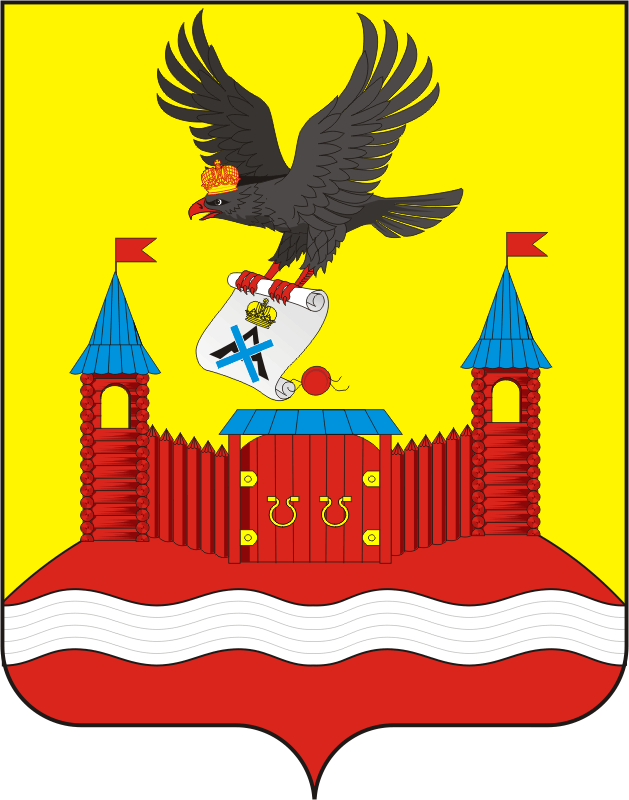 АДМИНИСТРАЦИЯ НОВОЧЕРКАССКОГО СЕЛЬСОВЕТАСАРАКТАШСКОГО РАЙОНА ОРЕНБУРГСКОЙ ОБЛАСТИП О С Т А Н О В Л Е Н И Е _________________________________________________________________________________________________________31.01.2019                                       с. Новочеркасск                                     № 09-п О внесении изменений в постановление администрации муниципального образования Новочеркасский сельсовет Саракташского района Оренбургской области от 29.09.2017 № 64-па В соответствии с Бюджетным кодексом Российской Федерации, Федеральным законом от 06.10.2003 №131-ФЗ «Об общих принципах организации местного самоуправления в Российской Федерации», постановлением администрации муниципального образования Новочеркасский сельсовет от 27. 07.2017  № 48 «Об утверждении Порядка разработки, реализации и оценки эффективности муниципальных программ муниципального образования Новочеркасский сельсовет Саракташского района Оренбургской области», руководствуясь Уставом муниципального образования Новочеркасский сельсовет:1. Внести изменения в постановление администрации Новочеркасского сельсовета Саракташского района Оренбургской области от 29.09.2017 № 64-па «Об утверждении муниципальной программы «Реализация муниципальной политики на территории муниципального образования Новочеркасский сельсовет Саракташского района Оренбургской области на 2018-2024 годы»:1.1 приложение к Постановлению изложить в новой редакции (приложение № 1 к  настоящему постановлению)2. Установить, что в ходе реализации Программы отдельные мероприятия могут уточняться, а объемы их финансирования корректироваться с учетом утвержденных расходов местного бюджета. 3.Контроль за выполнением настоящего постановления оставляю за собой.4. Настоящее постановление вступает в силу после его обнародования и подлежит размещению на официальном сайте администрации Новочеркасского сельсовета, распространяется на правоотношения возникшие с 1 января 2018 годаГлава муниципального образования Новочеркасский сельсовет                                                          Н.Ф. СуюндуковПриложение к Постановлению                                                                           Новочеркасского сельсовета                                                                                      от 20.11.2018 № 91-пПАСПОРТМУНИЦИПАЛЬНОЙ ПРОГРАММЫ.(далее – Программа)Реализация муниципальной политики на территории муниципального образования Новочеркасский сельсовет Саракташского района Оренбургской области на 2018-2024 годы___________________________________________(наименование муниципальной программы)(далее – Программа)1. Общая характеристика сферы реализации ПрограммыМестное самоуправление в Российской Федерации составляет одну из основ конституционного строя. Его значение в политической системе российского общества определяется тем, что это тот уровень власти, который наиболее приближен к населению, им формируется и ему непосредственно подконтролен, решает вопросы удовлетворения основных жизненных потребностей населения. Эффективное местное самоуправление является одним из условий социально-экономического развития муниципального образования, повышения качества жизни населения, повышения доверия населения к власти.Осуществление органами местного самоуправления своих полномочий и функций определяется, прежде всего, тремя факторами:- состоянием системы органов местного самоуправления, их функционально-должностной структурой;- состоянием кадрового состава и, прежде всего, профессионализмом работников органов местного самоуправления;- наличием инструментов и способов взаимодействия населения и органов местного самоуправления.Помимо своих полномочий, муниципальное образование Новочеркасский сельсовет осуществляет выполнение части переданных полномочий Российской Федерации по государственной регистрации актов гражданского состояния; по ведению первичного воинского учета на территориях, где отсутствуют военные комиссариаты.Муниципальное образование Новочеркасский сельсовет передает часть полномочий по обеспечению услугами организаций культуры и библиотечного обслуживания жителей сельсовета муниципальному району по вопросам:- организации библиотечного обслуживания населения, комплектования и обеспечения сохранности библиотечных фондов библиотек сельсовета;- создание условий для организации досуга и обеспечения жителей сельсовета услугами организаций культуры;- сохранения, использования и популяризации объектов культурного наследия (памятников истории и культуры), находящихся в собственности поселения, охрана объектов культурного наследия (памятников истории и культуры) местного (муниципального) значения, расположенных на территории сельсовета;- создание условий для развития местного традиционного народного художественного творчества, участия в сохранении, возрождении и развитии народного художественных промыслов в сельсовете.Основными направлениями деятельности администрации сельсовета являются: - мобилизация доходных источников местного бюджета;- повышение эффективности расходования бюджетных средств;- обеспечение выполнения части, переданных органами власти другого уровня, полномочий;- обеспечение деятельности аппарата управления;- реализация намеченных мероприятий по капитальному ремонту, ремонту дорог и их содержанию;- благоустройство территории и др.Важную роль играют информатизация сферы управления, так как она не только повышает эффективность управления на всех его уровнях, но и позволяет повысить эффективность целенаправленной деятельности в других сферах.Для информирования населения создан официальный интернет - сайт муниципального образования Новочеркасский сельсовет, на котором размещается информация о деятельности органов местного самоуправления. В соответствии с законодательством на сайте публикуются нормативные правовые акты, принятые главой сельского поселения, администрацией сельсовета и Советом Депутатов муниципального образования Новочеркасский сельсовет.Эффективность управления - одна из важнейших составляющих социально-экономического развития сельского поселения, которая напрямую зависит от компетентности муниципальных служащих, специалистов администрации.2. Приоритеты политики органов местного самоуправления муниципального образования Новочеркасский сельсовет в сфере реализации муниципальной программы.Приоритеты муниципальной политики направлены на повышение эффективности функционирования аппарата управления муниципального образования (далее – МО) Новочеркасский сельсовет.Основные приоритеты деятельности администрации Новочеркасского сельсовета:- определение долгосрочной стратегии и этапов градостроительного планирования развития территории МО Новочеркасский сельсовет;- повышение эффективности и результативности деятельности администрации МО Новочеркасский сельсовет;- исполнение полномочий по решению вопросов местного значения в соответствии с федеральными законами, законами Оренбургской области и муниципальными правовыми актами. - исполнение отдельных государственных полномочий, переданных федеральными законами и законами Оренбургской области;- профилактика правонарушений и обеспечение общественной безопасности на территории сельсовета;- усиление системы противопожарной безопасности на территории муниципального образования Новочеркасский сельсовет, создание необходимых условий для укрепления пожарной безопасности, снижение гибели, травматизма людей на пожарах, уменьшение материального ущерба от пожаров;- обеспечение свободы творчества и прав граждан на участие в культурной жизни.Цель Программы - создание условий для обеспечения устойчивого роста экономики и повышения эффективности управления в МО Новочеркасский сельсовет. Своевременная и в полном объеме реализация Программы позволит обеспечить жителям сельсовета безопасные и комфортные условия проживания на территории Новочеркасского сельсовета.3. Перечень показателей (индикаторов) муниципальной программыСведения о показателях (индикаторах) Программы, подпрограмм Программы и их значениях представлены в приложении № 1 к настоящей Программе.4. Перечень основных мероприятий муниципальной программы.Перечень основных мероприятий Программы в разрезе подпрограмм приводится в приложении №2 к настоящей Программе.Программа включает в себя 8 подпрограмм (приложение № 4 – 11).5. Ресурсное обеспечение реализации муниципальной программы.Финансовое обеспечение реализации Программы планируется осуществлять за счет средств бюджета сельсовета, а также межбюджетных трансфертов, передаваемых из федерального, областного и районного бюджетов. Общий объем финансирования Программы за весь период реализации прогнозно составит  101 575,556 тыс. рублей, в том числе:по годам реализации:          2018 год – 16204,968 тыс. руб.;2019 год – 14887,088 тыс. руб.;2020 год – 13916,30 тыс. руб.;2021 год – 14141,80 тыс. руб.2022 год – 14141,80 тыс. руб.2023 год – 14141,80 тыс. руб.          2024 год – 14141,80 тыс. руб.Информация о ресурсном обеспечении муниципальной программы в разрезе по годам реализации и источникам финансирования представлена в приложении №3 к настоящей Программе.Приложение № 1 к муниципальной программе«Реализация муниципальной политики на территории муниципального образования Новочеркасский сельсовет Саракташского района Оренбургской области на 2018 – 2024 годы»СВЕДЕНИЯо показателях (индикаторах) муниципальной программы, подпрограмм муниципальной программы, приоритетных проектов муниципальной программы и их значенияПриложение № 2 к муниципальной программе«Реализация муниципальной политики на территории муниципального образования Новочеркасский сельсовет Саракташского района Оренбургской области на 2017 – 2024 годы»ПЕРЕЧЕНЬосновных мероприятий муниципальной программы, приоритетных проектов муниципальной программы Приложение № 3 к муниципальной программе«Реализация муниципальной политики на территории муниципального образования Новочеркасский сельсовет Саракташского района Оренбургской области на 2018 – 2024 годы»РЕСУРСНОЕ ОБЕСПЕЧЕНИЕреализации муниципальной программыПриложение № 4 к муниципальной программе«Реализация муниципальной политики на территории муниципального образования Новочеркасский сельсовет Саракташского района Оренбургской области на 2018 – 2024 годы»ПАСПОРТподпрограммы №1 Осуществление деятельности аппарата управления (наименование подпрограммы)(далее – подпрограмма)1. Общая характеристика сферы реализации подпрограммыДеятельность органов местного самоуправления протекает в условиях динамично меняющегося законодательства, множества параллельно реализуемых реформационных процессов, повышения уровня требований к результатам деятельности, в том числе, к правовому обеспечению работы.Аппарат управления Новочеркасского сельсовета является органом местного самоуправления, обеспечивающим деятельность главы муниципального образования.Мероприятия подпрограммы сориентированы на организационное, документационное, информационно-аналитическое, финансовое обеспечение деятельности аппарата управления МО Новочеркасский сельсовет.Качественная и своевременная работа по реализации программных мероприятий будет способствовать повышению эффективности исполнения полномочий главы муниципального образования и аппарата управления.2. Приоритеты муниципальной политики органов местного самоуправления муниципального образования Новочеркасский сельсовет в сфере реализации подпрограммыЦелью подпрограммы является обеспечение деятельности аппарата управления администрации МО Новочеркасский сельсовет Для достижения поставленной цели необходимо выполнение следующих задач: 1) финансовое обеспечение аппарата управления;2) повышение эффективности и рациональности использования бюджетных средств. Приоритетом органов местного самоуправления МО Новочеркасский сельсовет в сфере реализации подпрограммы является эффективное организационно-техническое, правовое, документационное, аналитическое и информационное обеспечение деятельности аппарата управления МО Новочеркасский сельсовет.Сведения о целевых показателях (индикаторах) подпрограммы представлены в приложении № 1 к настоящей Программе.3. Перечень и характеристика основных мероприятий подпрограммыПеречень мероприятий подпрограммы с указанием сроков их реализации, ожидаемых результатов и сведений о взаимосвязи мероприятий с целевыми показателями (индикаторами) приведен в приложении № 2 к настоящей Программе.4. Ресурсное обеспечение подпрограммыИнформация о ресурсном обеспечении подпрограммы в разрезе по годам реализации и источникам финансирования представлена в приложении № 3 к настоящей Программе.Приложение № 5 к муниципальной программе«Реализация муниципальной политики на территории муниципального образования Новочеркасский сельсовет Саракташского района Оренбургской области на 2018 – 2024 годы»ПАСПОРТподпрограммы №2 Обеспечение осуществления части, переданных органами власти другого уровня, полномочий__________________________(наименование подпрограммы)(далее – подпрограмма)Общая характеристика сферы реализации подпрограммыВ рамках данной подпрограммы осуществляется исполнение части, переданных органами власти другого уровня, полномочий:1) Осуществление государственной регистрации актов гражданского состояния на территории Новочеркасского сельсовета.Органы местного самоуправления сельских поселений наделены следующими полномочиями в области государственной регистрации актов гражданского состояния:государственная регистрация рождения;государственная регистрация заключения брака;государственная регистрация установления отцовства;государственная регистрация смерти.2) Ведение первичного воинского учета, на территориях, где отсутствуют военные комиссариаты.Основным требованием, предъявляемым к системе первичного воинского учета, является постоянное обеспечение полноты и достоверности данных, определяющих количественный состав и качественное состояние призывных и мобилизационных людских ресурсов.При осуществлении первичного воинского учета органы местного самоуправления поселений вправе:запрашивать у организаций и граждан информацию, необходимую для занесения в документы воинского учета;вызывать граждан по вопросам воинского учета и оповещать граждан о вызовах (повестках) военных комиссариатов;определять порядок оповещения граждан о вызовах (повестках) военных комиссариатов;определять порядок приема граждан по вопросам воинского учета;запрашивать у военных комиссариатов разъяснения по вопросам первичного воинского учета;вносить в военные комиссариаты предложения о совершенствовании организации первичного воинского учета.Органы местного самоуправления наделяются вышеперечисленными государственными полномочиями на неограниченный срок.Органы и должностные лица местного самоуправления несут ответственность за неисполнение или ненадлежащее исполнение переданных полномочий в соответствии с законодательством Российской Федерации и Оренбургской области в пределах выделенных муниципальному образованию сельского поселения на эти цели финансовых средств.2. Приоритеты муниципальной политики органов местного самоуправления муниципального образования Новочеркасский сельсовет в сфере реализации подпрограммыПриоритеты муниципальной политики в сфере исполнения части, переданных органами власти другого уровня, полномочий:1) осуществлять переданные им полномочия в соответствии с законодательством Российской Федерации, Оренбургской области Саракташского района;2) рационально и эффективно распоряжаться финансовыми средствами, полученными для исполнения части переданных полномочий, обеспечивать их целевое использование;3) обеспечивать условия для беспрепятственного проведения уполномоченными органами проверок в части осуществления переданных государственных полномочий и использования предоставленных субвенций;4) обеспечивать представление уполномоченным органам документов и другой информации об осуществлении переданных государственных полномочий.Сведения о целевых показателях (индикаторах) подпрограммы представлены в приложении № 1 к настоящей Программе.3. Перечень и характеристика основных мероприятий подпрограммыПеречень мероприятий подпрограммы с указанием сроков их реализации, ожидаемых результатов и сведений о взаимосвязи мероприятий с целевыми показателями (индикаторами) приведен в приложении № 2 к настоящей Программе.4. Ресурсное обеспечение подпрограммыИнформация о ресурсном обеспечении подпрограммы в разрезе по годам реализации и источникам финансирования представлена в приложении № 3 к настоящей Программе.Приложение № 6 к муниципальной программе«Реализация муниципальной политики на территории муниципального образования Новочеркасский сельсовет Саракташского района Оренбургской области на 2018 – 2024 годы»ПАСПОРТподпрограммы №3 Обеспечение пожарной безопасности на территории муниципального образования Новочеркасский сельсовет________________ (наименование подпрограммы)(далее – подпрограмма)1. Общая характеристика сферы реализации подпрограммыАдминистрацией МО Новочеркасский сельсовет принимаются все необходимые меры по предупреждению пожаров, активизации разъяснительной работы среди населения, улучшению организации тушения. Используются различные формы пропаганды пожарной безопасности. На практике именно организация тушения пожара в течение 10 минут с момента его возникновения является основным фактором, определяющим успех тушения до 90% пожаров, спасения людей, материальных ценностей. В соответствии с нормативными документами в области пожарной безопасности населенные пункты с количеством проживающих более 50 человек должны быть обеспечены наружным противопожарным водоснабжением. Однако принятых усилий недостаточно для предотвращения больших потерь от огня. Подавляющая часть населения не имеет четкого представления о реальной опасности пожаров, так как противопожарная пропаганда, проводимая только через печать, малоэффективна. Недостаточно надежно решаются проблемы обеспечения пожарной безопасности жилого сектора. Беспокоит пожарная опасность индивидуального жилого сектора, недостатком или полным отсутствием противопожарного водоснабжения, проездов, телефонной связи, эксплуатацией в домах ветхой электропроводки и неисправных печей.Подводя итог вышеизложенному, отметим, что реализация мероприятий подпрограммы позволит создать необходимые условия для обеспечения пожарной безопасности на территории сельсовета, предупредить гибель людей и материальные потери от пожаров. 2. Приоритеты муниципальной политики органов местного самоуправления муниципального образования Новочеркасский сельсовет в сфере реализации подпрограммыОсновной целью подпрограммы является укрепление пожарной безопасности на территории МО Новочеркасский сельсовет. Для ее достижения необходимо решение следующих основных задач:совершенствование нормативной, правовой, методической и технической базы по обеспечению предупреждения пожаров в жилом секторе, общественных и производственных зданиях;реализация первоочередных мер по противопожарной защите жилья, учреждений, объектов образования, здравоохранения, культуры, иных объектов массового нахождения людей;взаимодействие с подразделениями ведомственных противопожарных служб, расположенных на территории сельсовета в рамках межведомственного взаимодействия;совершенствование противопожарной пропаганды при использовании средств массовой информации, наглядной агитации, листовок, личных бесед с гражданами, достижение в этом направлении стопроцентного охвата населения.Предусмотренные в подпрограмме мероприятия имеют характер первичных мер пожарной безопасности и решают наиболее острые проблемы укрепления противопожарной защиты территории сельсовета за счет выделения бюджетных средств, позволяя в короткие сроки создать необходимые условия для кардинальных изменений в деле укрепления пожарной безопасности, защиты жизни и здоровья граждан от пожаров. Перечень целевых показателей (индикаторов) реализации подпрограммы приведены в приложении №1 к настоящей Программе.3. Перечень и характеристика основных мероприятий подпрограммыПеречень мероприятий подпрограммы с указанием сроков их реализации, ожидаемых результатов и сведений о взаимосвязи мероприятий с целевыми показателями (индикаторами) приведен в приложении № 2 к настоящей Программе.4. Ресурсное обеспечение подпрограммыИнформация о ресурсном обеспечении подпрограммы в разрезе по годам реализации и источникам финансирования представлена в приложении № 3 к настоящей Программе.Приложение № 7 к муниципальной программе«Реализация муниципальной политики на территории муниципального образования Новочеркасский сельсовет Саракташского района Оренбургской области на 2018 – 2024 годы»ПАСПОРТподпрограммы №4 Обеспечение поддержки добровольных народных дружин на территории муниципального образования Новочеркасский сельсовет_________________________________________________________(наименование подпрограммы)(далее – подпрограмма)1. Общая характеристика сферы реализации подпрограммыАдминистрацией МО Новочеркасский сельсовет принимаются все необходимые меры по охране общественного порядка на территории сельсовета.Вся деятельность добровольных народных дружин основывается на строгом соблюдении законности. В своей работе Дружины строго руководствуются Конституцией Российской Федерации, общепризнанными принципами и нормами международного права, федеральными законами.Добровольные народные дружины вносят значительный вклад в противодействие преступности. Реализация мероприятий подпрограммы позволит создать необходимые условия для обеспечения общественного порядка на территории сельсовета, предупредить гибель людей и материальные потери.2. Приоритеты муниципальной политики органов местного самоуправления муниципального образования Новочеркасский сельсовет в сфере реализации подпрограммыОсновной целью подпрограммы является обеспечение профилактики правонарушений на территории МО Новочеркасский сельсовет. Для ее достижения необходимо решение следующих основных задач:1) привлечение населения к вопросам охраны правопорядка;
2) распространение правовых знаний, разъяснение норм поведения в общественных местах. Предусмотренные в подпрограмме мероприятия решают наиболее острые проблемы за счет выделения бюджетных средств, позволяя в короткие сроки создать содействие органам внутренних дел (полиции) и иным правоохранительным органам в охране общественного порядка Перечень целевых показателей (индикаторов) реализации подпрограммы приведены в приложении №1 к настоящей Программе.3. Перечень и характеристика основных мероприятий подпрограммыПеречень мероприятий подпрограммы с указанием сроков их реализации, ожидаемых результатов и сведений о взаимосвязи мероприятий с целевыми показателями (индикаторами) приведен в приложении № 2 к настоящей Программе.4. Ресурсное обеспечение подпрограммыИнформация о ресурсном обеспечении подпрограммы в разрезе по годам реализации и источникам финансирования представлена в приложении № 3 к настоящей Программе.Приложение № 8 к муниципальной программе«Реализация муниципальной политики на территории муниципального образования Новочеркасский сельсовет Саракташского района Оренбургской области на 2018 – 2024 годы»ПАСПОРТподпрограммы №5 Развитие дорожного хозяйства на территории муниципального образования Новочеркасский сельсовет______________(наименование подпрограммы)(далее – подпрограмма)1. Общая характеристика сферы реализации подпрограммыПроблема аварийности, связанной с автомобильным транспортом (далее - аварийность), в последнее десятилетие приобрела особую остроту в связи с несоответствием дорожно-транспортной инфраструктуры потребностям общества и государства в безопасном дорожном движении, недостаточной эффективностью функционирования системы обеспечения безопасности дорожного движения, низкой дисциплиной участников дорожного движения и значительным ростом парка автомобилей.За период с 2003 года по настоящее время парк автомобилей увеличился почти три раза.Сложившаяся диспропорция между темпами развития улично-дорожной сети и темпами роста количества транспортных средств приводит к ухудшению условий дорожного движения, ухудшению экологической обстановки, социальному дискомфорту, и, как следствие, к росту аварийности.Основными виновниками дорожных транспортных происшествий (далее – ДТП) являются водители транспортных средств, нарушающие правила дорожного движения.Основными причинами к дальнейшему ухудшению ситуации во многом объясняются следующими показателями: постоянно возрастающая мобильность населения; увеличение перевозок личным транспортом; нарастающая диспропорция между увеличением количества автомобилей и протяженностью улично-дорожной сети, не рассчитанной на современные транспортные потоки.В условиях ограниченных возможностей развития улично-дорожной сети решение вопросов упорядоченного движения транспорта и пешеходов, сокращение числа ДТП возможно только за счет широкого внедрения рациональных методов и применения современных технических средств и систем организации движения. Их устройство должно быть, в первую очередь связано с местами концентрации ДТП.Применение программно-целевого метода позволит осуществить реализацию комплекса мероприятий, в том числе профилактического характера, снижающих количество ДТП с пострадавшими и количество лиц, погибших в результате ДТП.Основными принципами подпрограммы являются:приоритет жизни и здоровья граждан, участвующих в дорожном движении, над экономическими результатами хозяйственной деятельности;соблюдение интересов граждан, общества и государства при развитии дорожного хозяйства.2. Приоритеты муниципальной политики органов местного самоуправления муниципального образования Новочеркасский сельсовет в сфере реализации подпрограммыЦелью подпрограммы является повышение эффективности и безопасности функционирования сети автомобильных дорог местного значения, расположенных на территории МО Новочеркасский сельсовет.Для достижения поставленной цели в ходе реализации подпрограммы предусматривается решение следующей задачи: улучшение транспортно-эксплуатационного состояния существующей сети автомобильных дорог местного значения, расположенных на территории МО Новочеркасский сельсовет и искусственных сооружений на них.Приоритетами муниципальной политики в сфере реализации подпрограммы:- сокращение количества ДТП и пострадавших в результате их совершения;- совершенствование организации движения транспорта и пешеходов в населенных пунктах сельского поселения;Сведения о показателях (индикаторах) приведены в приложении № 1 к настоящей Программе.3. Перечень и характеристика основных мероприятий подпрограммыДля реализации поставленных целей и решения задач Подпрограммы предусмотрено выполнение следующих мероприятий, направленных на:- содержание и ремонт автомобильных дорог сельсовета и искусственных сооружений на них;- проведение мероприятий, направленных на повышение безопасности дорожного движения. - ремонт и содержание линий наружного освещения дорог.Перечень мероприятий подпрограммы с указанием сроков их реализации, ожидаемых результатов и сведений о взаимосвязи мероприятий с целевыми показателями (индикаторами) приведен в приложении № 2 к настоящей Программе.4. Ресурсное обеспечение подпрограммыИнформация о ресурсном обеспечении подпрограммы в разрезе по годам реализации и источникам финансирования представлена в приложении № 3 к настоящей Программе.Приложение № 9 к муниципальной программе«Реализация муниципальной политики на территории муниципального образования Новочеркасский сельсовет Саракташского района Оренбургской области на 2018 – 2024 годы»ПАСПОРТподпрограммы № 6 Благоустройство на территории муниципального образования Новочеркасский сельсовет______________________________(наименование подпрограммы)(далее – подпрограмма)1. Общая характеристика сферы реализации подпрограммыБлагоустройство территорий сельсовета – важнейшая составная часть его развития и одна из приоритетных задач органов местного самоуправления.На территории сельсовета расположено 7 населенных пунктов. На территории которых находятся следующие объекты благоустройства: детские и спортивные площадки, открытые водоемы, зеленые насаждения, места массового пребывания людей, малые архитектурные формы, места захоронения.Повышение уровня качества среды проживания и временного нахождения, является необходимым условием стабилизации и подъема экономики и повышения уровня жизни населения сельсовета.Объекты благоустройства, расположенные на территории сельсовета, не обеспечивают растущие потребности и не удовлетворяют современным требованиям, предъявляемым к качеству среды проживания и временного пребывания, а уровень их износа продолжает увеличиваться.Существующие финансово - экономические механизмы, обеспечивающие восстановление, ремонт, содержание существующих объектов благоустройства и строительство новых, недостаточно эффективны.Низкий уровень благоустройства отдельных населенных пунктов на территории сельсовета вызывает дополнительную социальную напряженность в обществе.2. Приоритеты муниципальной политики органов местного самоуправления муниципального образования Новочеркасский сельсовет в сфере реализации подпрограммыБлагоустройство территории относится к приоритетным задачам органов местного самоуправления и должно обеспечить благоприятные условия для развития экономики и социальной сферы сельсовета, комфортного проживания.Определена следующая цель подпрограммы: комплексное решение проблем благоустройства территории сельсоветаДля достижения целей подпрограммы поставлены следующие задачи:- обеспечение проведения мероприятий по благоустройству территории сельсовета;- привлечение жителей сельсовета к участию в решении проблем благоустройства сельсовета.Сведения о показателях (индикаторах) с разбивкой по годам реализации подпрограммы приведены в приложении № 1 к настоящей Программе.3. Перечень и характеристика основных мероприятий подпрограммыПеречень мероприятий подпрограммы с указанием сроков их реализации, ожидаемых результатов и сведений о взаимосвязи мероприятий с целевыми показателями (индикаторами) приведен в приложении № 2 к настоящей Программе.4. Ресурсное обеспечение подпрограммыИнформация о ресурсном обеспечении подпрограммы в разрезе по годам реализации и источникам финансирования представлена в приложении № 3 к настоящей Программе.Приложение №10 к муниципальной программе«Реализация муниципальной политики на территории муниципального образования Новочеркасский сельсовет Саракташского района Оренбургской области на 2018 – 2024 годы»ПАСПОРТподпрограммы № 7 Развитие культуры на территории муниципального образования Новочеркасский сельсовет____________________________(наименование подпрограммы)(далее – подпрограмма)1. Общая характеристика сферы реализации подпрограммыРазработка настоящей подпрограммы обусловлена сложившейся устойчивой тенденцией к ухудшению материально-технического состояния и кадрового обеспечения учреждений культуры в сельсовете. Разработка подпрограммы «Развитие культуры на территории муниципального образования Новочеркасский сельсовет» позволит поддерживать и развивать все направления сферы культуры, наиболее эффективно использовать финансовые ресурсы, обеспечивать выполнение функций, возложенных на учреждения культуры.Подпрограмма охватывает все основные направления деятельности в сфере культуры: сохранение библиотечных фондов, развитие библиотечного дела, народного художественного творчества, культурно-досуговой деятельности, создание условий для развития творческих коллективов.Мероприятия подпрограммы предусматривают создание на данном этапе оптимальных условий для развития сферы культуры.В современных условиях жители Новочеркасский сельсовета должны иметь возможность доступа к комплексу культурных услуг: выставки, концерты, театральные спектакли, книжные новинки, возможность получения информации и качественного дополнительного художественно-эстетического образования.Одной из актуальных проблем гражданского общества остается кризис духовных и нравственных ценностей у подрастающего поколения. Учреждения культуры и искусства вносят определенный вклад в организацию профилактической работы по преодолению негативных явлений в детской среде, в воспитании личности созидающей, высоконравственной, твердой в своих убеждениях.Необходима поддержка деятельности творческих союзов (проведение выставок, конкурсов, реализация творческих проектов).Реализация подпрограммы будет способствовать дальнейшему формированию духовно-нравственного гражданского общества, повышению качества уровня жизни населения.МО Новочеркасский сельсовет осуществляет передачу части полномочий по обеспечению услугами организаций культуры и библиотечного обслуживания жителей поселений муниципальному образованию Саракташский в рамках заключенного соглашения.Соглашение на передачу полномочий по обеспечению услугами организаций культуры и библиотечного обслуживания жителей поселений закрепляют передачу осуществления части по вопросам:- организации библиотечного обслуживания населения, комплектования и обеспечения сохранности библиотечных фондов библиотек сельсовета;- создание условий для организации досуга и обеспечения жителей сельсовета услугами организаций культуры;- сохранения, использования и популяризации объектов культурного наследия (памятников истории и культуры), находящихся в собственности сельсовета, охрана объектов культурного наследия (памятников истории и культуры) местного (муниципального) значения, расположенных на территории сельсовета;- создание условий для развития местного традиционного народного художественного творчества, участия в сохранении, возрождении и развитии народного художественных промыслов в сельсовете.2. Приоритеты муниципальной политики органов местного самоуправления муниципального образования Новочеркасский сельсовет в сфере реализации подпрограммыЦель подпрограммы: создание и сохранение единого культурного пространства в муниципальном образовании.Идеология подпрограммы базируется на принципах инициативы и творческого потенциала работников культуры и населения сельского поселения.Учитывая специфику развития культуры в сельской местности, содержание подпрограммы в соответствии с указанными принципами её реализации определяется необходимостью обеспечения:- сохранение, развитие и использование культурного наследия; - культурно-массовая и культурно просветительская работа, развитие творческого потенциала населения;- работа с общественными объединениями, детьми и молодежью; - информационная поддержка деятельности субъектов культуры; - поддержка и развитие материально-технического комплекса сферы культуры; - повышение образовательного и профессионального уровня работников учреждений культуры.Достижение цели подпрограммы предполагает решение следующих задач:- создание благоприятных условий для развития культуры и искусства на территории сельсовета;- повышение культурного уровня населения МО Новочеркасский сельсовет;- создание равных условий для культурного развития жителей сельсовета;- сохранение и развитие накопленной национальной культуры;- развитие народного творчества;- совершенствование организации досуга населения;- поддержка молодых дарований в сфере культуры и искусства Сведения о показателях (индикаторах) с разбивкой по годам реализации подпрограммы приведены в приложении № 1 к настоящей Программе.3. Перечень и характеристика основных мероприятий подпрограммыПеречень мероприятий подпрограммы с указанием сроков их реализации, ожидаемых результатов и сведений о взаимосвязи мероприятий с целевыми показателями (индикаторами) приведен в приложении № 2 к настоящей Программе.Мероприятие 6.0.4 «Финансовое обеспечение части переданных полномочий в области культуры». В рамках данного мероприятия осуществляется перечисление межбюджетных трансфертов в бюджет муниципального района на осуществление финансового обеспечения части переданных полномочий по решению вопросов местного значения в соответствии с заключенными соглашениями в области культуры.4. Ресурсное обеспечение подпрограммыИнформация о ресурсном обеспечении подпрограммы в разрезе по годам реализации и источникам финансирования представлена в приложении № 3 к настоящей Программе.Приложение №11к муниципальной программе«Реализация муниципальной политики на территории муниципального образования Новочеркасский сельсовет Саракташского района Оренбургской области на 2018 – 2024 годы»ПАСПОРТподпрограммы № 8 Развитие физической культуры и массового спорта на территории муниципального образования Новочеркасский сельсовет_(наименование подпрограммы)(далее – подпрограмма)1. Общая характеристика сферы реализации подпрограммыФизическая культура и спорт являются наиболее универсальным способом физического оздоровления населения, средством укрепления семьи, так как занятия физкультурой и спортом формируют не только крепкое здоровье, но и характер человека, его душу, образ мышления, являются мощным источником профилактики вредных привычек и негативных тенденций в обществе.   Люди, занимающиеся физической культурой и спортом, ведущие здоровый образ жизни, являются примером для подрастающего поколения, ориентиром для молодежи.При реализации муниципальной политики в сфере физической культуры и спорта в Новочеркасском сельсовете были выявлены такие проблемы, как:-  недостаточное привлечение населения к регулярным занятиям физической культурой и спортом;-  недостаточный уровень пропаганды занятий физической культурой, спортом, здорового образа жизни.Для решения данных проблем была разработана подпрограмма «Развитие физической культуры и массового спорта на территории муниципального образования Новочеркасский сельсовет». В Новочеркасском сельсовете функционирует спортивные залы в школах, в учреждениях культуры установлены столы для занятий настольным теннисом.  Жители Новочеркасского сельсовета принимают участие в различных спортивных мероприятиях, проводимых в районе, области, становятся призерами соревнований.  Очевидно, что для улучшения здоровья, благосостояния и качества жизни граждан необходимо акцентировать внимание на развитие массовой физической культуры и спорта.  Занятия физической культурой и спортом должны стать составляющей частью здорового образа жизни населения. Подпрограмма «Развитие физической культуры и массового спорта на территории муниципального образования Новочеркасский сельсовет» носит комплексный характер и обеспечивает последовательность в реализации системы мероприятий, направленных на решение проблем в развитии спорта в сельской местности.Выбор направлений в настоящей Подпрограмме основан на определении потребностей, интересов и запросов жителей поселения различных возрастных групп в занятиях физической культурой и спортом.Основными направлениями  в сфере развития физической культуры и спорта являются:- развитие традиционных и новых видов спорта;- развитие физической культуры и спорта по месту жительства;- проведение спортивных мероприятий и праздников;- участие в районных, областных  соревнованиях.Реализация данной  Подпрограммы позволит создать условия для развития массовых и индивидуальных форм физкультурно-оздоровительной и спортивной работы по месту жительства; обеспечить дальнейшее развитие различных видов спорта,  пропагандировать  здоровый  образ жизни, повысить эффективность профилактики негативных социальных явлений (наркомании, алкоголизма)  среди молодежи с помощью средств физической культуры и спорта.2. Приоритеты муниципальной политики органов местного самоуправления муниципального образования Новочеркасский сельсовет в сфере реализации подпрограммыОсновная цель реализации Подпрограммы – сохранение и улучшение физического и духовного здоровья граждан, проживающих на территории Новочеркасского сельсовета.Достижение поставленной цели предполагается за счет решения следующих задач:-  создание благоприятных условий для развития физической культуры и массового спорта в Новочеркасском сельсовете;-  повышение интереса различных категорий населения к занятиям физической культурой и спортом. Показателем, характеризующими степень достижения цели подпрограммы является доля населения, систематически занимающегося физической культурой и спортом, в общей численности населения сельсовета.При определении данного показателя используются следующие величины:Численность населения Новочеркасского сельсовета, занимающегося в спортивных секциях и группах физкультурно-оздоровительной и спортивной направленности различных форм.Численность населения Новочеркасского сельсовета;Указанный показатель измеряется в процентах и определяет долю населения, систематически занимающегося спортом к общей численности населения Новочеркасского сельсовета.Сведения о показателях (индикаторах) с разбивкой по годам реализации подпрограммы приведены в приложении № 1 к настоящей Программе. 3. Перечень и характеристика основных мероприятий подпрограммыПеречень мероприятий подпрограммы с указанием сроков их реализации, ожидаемых результатов и сведений о взаимосвязи мероприятий с целевыми показателями (индикаторами) приведен в приложении № 2 к настоящей Программе.4. Ресурсное обеспечение подпрограммыИнформация о ресурсном обеспечении подпрограммы в разрезе по годам реализации и источникам финансирования представлена в приложении № 3 к настоящей Программе.Утверждаю__________________________________(должность руководителя ответственного исполнителя)__________________________________(подпись, расшифровка подписи)__________________________________                                  (дата утверждения)Дополнительный материалк муниципальной программе «Реализация муниципальной политики на территории муниципального образования Новочеркасский сельсовет Саракташского района Оренбургской области на 2018-2024 годы»Анализ рисков реализации ПрограммыРеализация мероприятий Программы связана с различными группами рисков, обусловленных как внутренними факторами, зависящими от исполнителя (технологические риски и организационные риски), так и рисками, относящимися к внешним: изменения законодательства и внешней экономической ситуации, риски финансового обеспечения. Оказать существенное влияние на последнюю категорию ответственный исполнитель Программы не может, поскольку это выходит за пределы его компетенции.Комплексная оценка и информация о предполагаемых рисках, полученные на этапе подготовки Программы, в значительной степени упрощают оперативное управление действиями исполнителей Программы и способствуют предупреждению негативных тенденций, связанных с невыполнением поставленных задач.К внешним факторам относятся:изменения в социально-экономической и политической обстановке Российской Федерации, а также в финансово-бюджетной сфере;изменения федерального, областного и местного законодательства, определяющего систему мероприятий Программы.К внутренним факторам относятся:нарушение сроков реализации как отдельных мероприятий, так и всей Программы в целом;ограничение финансирования по причине неблагоприятных социально-экономических процессов;проблема координации деятельности большого числа участников бюджетного процесса;невысокий уровень квалификации специалистов муниципальных учреждений.Риски, определенные внутренними факторами, будут минимизироваться путем осуществления организационных, разъяснительных мероприятий.Для исключения рисков невыполнения задач Программы необходимо:детально проработать схему взаимодействия участников бюджетного процесса и реализации Программы;координировать деятельность участников бюджетного процесса по реализации мероприятий Программы;контролировать достижение поставленных на определенном этапе задач;регулярно осуществлять информационную поддержку реализации мероприятий Программы.Снижение факторов риска может быть обеспечено путем проведения разъяснительной работы и широкого использования средств массовой информации для освещения деятельности по реализации мероприятий Программы.Мероприятия, направленные на снижение рисков реализации Программы, осуществляются управлением в рамках своей текущей деятельности.План реализации Программы на 2018 год представлен в приложении № 2 к дополнительному материалу.Приложение № 1 к дополнительному материалуПЛАНреализации муниципальной программы на 2018 годОтветственный исполнитель программыАдминистрация муниципального образования Новочеркасский сельсоветСоисполнители ПрограммыОтсутствуют Участники программыАдминистрация муниципального образования Новочеркасский сельсоветПодпрограммы программы1. Осуществление деятельности аппарата управления 2. Обеспечение осуществления части, переданных органами власти другого уровня, полномочий3. Обеспечение пожарной безопасности на территории муниципального образования Новочеркасский сельсовет 4.Профилактика правонарушений на территории муниципального образования Новочеркасский сельсовет5. Развитие дорожного хозяйства на территории муниципального образования Новочеркасский сельсовет 6. Благоустройство на территории муниципального образования Новочеркасский сельсовет 7. Развитие культуры на территории муниципального образования Новочеркасский сельсовет 8. Развитие физической культуры и массового спорта на территории муниципального образования Новочеркасский  сельсоветПриоритетные проекты, реализуемые в рамках ПрограммыБлагоустройство парковой зоны по ул. Центральная 29А, в селе Красногор, Саракташского района Оренбургской областиЦель программыСоздание условий для обеспечения устойчивого роста экономики и повышения эффективности управления в муниципальном образовании Новочеркасский сельсоветЗадачи программы- обеспечение деятельности аппарата управления администрации муниципального образования Новочеркасский сельсовет;- обеспечение исполнения части, переданных органами власти другого уровня, полномочий;- обеспечение пожарной безопасности;- обеспечение устойчивого функционирования автомобильных дорог местного значения на территории муниципального образования Новочеркасский сельсовет и сооружений на них; - мероприятия по организации благоустройства муниципального образования Новочеркасский сельсовет;- создание условий для организации досуга и обеспечения жителей сельсовета услугами учреждений культуры;- обеспечение условий для максимальной вовлеченности жителей Новочеркасский сельсовета в систематические занятия физической культурой и спортом.Целевые индикаторы и показатели программы1.Доля положительных отзывов о деятельности органов местного самоуправления в общем количестве отзывов опрошенных граждан;2.Кредиторская задолженность по финансовому обеспечению переданных сельским поселением в район полномочий;3.Доля муниципальных служащих, имеющих высшее профессиональное образование в общем количестве муниципальных служащих администрации сельского поселенияСроки и этапы реализации программы2018-2024 годы.Объемы бюджетных ассигнований программыОбъем финансирования программы составит 101 575,556 тыс. рублей, в том числе:по годам реализации:          2018 год – 16204,968 тыс. руб.;2019 год – 14887,088 тыс. руб.;2020 год – 13916,30 тыс. руб.;2021 год – 14141,80 тыс. руб.2022 год – 14141,80 тыс. руб.2023 год – 14141,80 тыс. руб.          2024 год – 14141,80 тыс. руб.Ожидаемые результаты программы- повышение эффективности выполнения органом местного самоуправления закрепленных за ним полномочий;- пополнение доходной части бюджета сельсовета;- укрепление пожарной безопасности территории сельсовета, снижение количества пожаров, гибели людей при пожарах;- сохранение и эффективное использование культурного наследия сельсовета;- повышение качества содержания дорог;- улучшение санитарного и экологического состояния сельсовета;- удовлетворение потребностей населения в благоприятных условиях проживания;- привлечение населения к проблемам благоустройства и озеленения территории;- максимальная вовлеченность жителей Новочеркасского сельсовета в систематические занятия физической культурой и спортом.№ п/пНаименование индикатора (показателя)Ед. измерения Значения показателей Значения показателей Значения показателей Значения показателей Значения показателей Значения показателей Значения показателей Значения показателей Значения показателей № п/пНаименование индикатора (показателя)Ед. измерения 20172017201820192020202120222023202412344567891011Муниципальная программа«Реализация муниципальной политики на территории муниципального образования Новочеркасский сельсовет Саракташского района Оренбургской области на 2018 – 2024 годы»Муниципальная программа«Реализация муниципальной политики на территории муниципального образования Новочеркасский сельсовет Саракташского района Оренбургской области на 2018 – 2024 годы»Муниципальная программа«Реализация муниципальной политики на территории муниципального образования Новочеркасский сельсовет Саракташского района Оренбургской области на 2018 – 2024 годы»Муниципальная программа«Реализация муниципальной политики на территории муниципального образования Новочеркасский сельсовет Саракташского района Оренбургской области на 2018 – 2024 годы»Муниципальная программа«Реализация муниципальной политики на территории муниципального образования Новочеркасский сельсовет Саракташского района Оренбургской области на 2018 – 2024 годы»Муниципальная программа«Реализация муниципальной политики на территории муниципального образования Новочеркасский сельсовет Саракташского района Оренбургской области на 2018 – 2024 годы»Муниципальная программа«Реализация муниципальной политики на территории муниципального образования Новочеркасский сельсовет Саракташского района Оренбургской области на 2018 – 2024 годы»Муниципальная программа«Реализация муниципальной политики на территории муниципального образования Новочеркасский сельсовет Саракташского района Оренбургской области на 2018 – 2024 годы»Муниципальная программа«Реализация муниципальной политики на территории муниципального образования Новочеркасский сельсовет Саракташского района Оренбургской области на 2018 – 2024 годы»Муниципальная программа«Реализация муниципальной политики на территории муниципального образования Новочеркасский сельсовет Саракташского района Оренбургской области на 2018 – 2024 годы»Муниципальная программа«Реализация муниципальной политики на территории муниципального образования Новочеркасский сельсовет Саракташского района Оренбургской области на 2018 – 2024 годы»1Доля положительных отзывов о деятельности органов местного самоуправления в общем количестве отзывов опрошенных гражданпроцентов6060606570757575752Кредиторская задолженность по финансовому обеспечению переданных сельским поселением в район полномочийпроцентов0000000003Доля муниципальных служащих, имеющих высшее профессионально образование в общем количестве муниципальных служащих администрации сельского поселенияпроцентов6060608080100100100100Подпрограмма 1 «Осуществление деятельности аппарата управления»Подпрограмма 1 «Осуществление деятельности аппарата управления»Подпрограмма 1 «Осуществление деятельности аппарата управления»Подпрограмма 1 «Осуществление деятельности аппарата управления»Подпрограмма 1 «Осуществление деятельности аппарата управления»Подпрограмма 1 «Осуществление деятельности аппарата управления»Подпрограмма 1 «Осуществление деятельности аппарата управления»Подпрограмма 1 «Осуществление деятельности аппарата управления»Подпрограмма 1 «Осуществление деятельности аппарата управления»4Просроченная кредиторская задолженность сельсовета процентов0000000005Исполнение собственных доходов бюджета сельсовета к первоначальному утвержденному плану процентов100100100100100100100100100Подпрограмма 2 «Обеспечение осуществления переданных полномочий»Подпрограмма 2 «Обеспечение осуществления переданных полномочий»Подпрограмма 2 «Обеспечение осуществления переданных полномочий»Подпрограмма 2 «Обеспечение осуществления переданных полномочий»Подпрограмма 2 «Обеспечение осуществления переданных полномочий»Подпрограмма 2 «Обеспечение осуществления переданных полномочий»Подпрограмма 2 «Обеспечение осуществления переданных полномочий»Подпрограмма 2 «Обеспечение осуществления переданных полномочий»Подпрограмма 2 «Обеспечение осуществления переданных полномочий»6Доля средств на улучшение состояния мест проведения мероприятий по государственной регистрации актов гражданского состояния в общей сумме выделенных средствпроцентовпроцентов30505560656565657Доля торжественных регистраций заключения брака от общего числа актов о заключении бракапроцентовпроцентов70707580858585858Количество выявленных нарушений ведения первичного воинского учета по акту проверкиединицединиц11111111Подпрограмма 3 «Обеспечение пожарной безопасности на территории муниципального образования Новочеркасский сельсовет»Подпрограмма 3 «Обеспечение пожарной безопасности на территории муниципального образования Новочеркасский сельсовет»Подпрограмма 3 «Обеспечение пожарной безопасности на территории муниципального образования Новочеркасский сельсовет»Подпрограмма 3 «Обеспечение пожарной безопасности на территории муниципального образования Новочеркасский сельсовет»Подпрограмма 3 «Обеспечение пожарной безопасности на территории муниципального образования Новочеркасский сельсовет»Подпрограмма 3 «Обеспечение пожарной безопасности на территории муниципального образования Новочеркасский сельсовет»Подпрограмма 3 «Обеспечение пожарной безопасности на территории муниципального образования Новочеркасский сельсовет»Подпрограмма 3 «Обеспечение пожарной безопасности на территории муниципального образования Новочеркасский сельсовет»Подпрограмма 3 «Обеспечение пожарной безопасности на территории муниципального образования Новочеркасский сельсовет»9Доля пожаров, ликвидированных силами ДПК, в общем числе пожаровпроцентовпроцентов959596969898989810Доля граждан, информированных о первичных мерах пожарной безопасностипроцентовпроцентов606570758080808011Оснащение территорий общего пользования первичными средствами пожаротушения и противопожарным инвентаремпроцентовпроцентов556075708585858512Доля населенных пунктов, обеспеченных защитными противопожарными полосами в общем количестве населенных пунктов, расположенных на территории сельсоветапроцентовпроцентов9095959595959595Подпрограмма 4 «Обеспечение поддержки добровольных народных дружин на территории муниципального образования  Новочеркасский  сельсовет»Подпрограмма 4 «Обеспечение поддержки добровольных народных дружин на территории муниципального образования  Новочеркасский  сельсовет»Подпрограмма 4 «Обеспечение поддержки добровольных народных дружин на территории муниципального образования  Новочеркасский  сельсовет»Подпрограмма 4 «Обеспечение поддержки добровольных народных дружин на территории муниципального образования  Новочеркасский  сельсовет»Подпрограмма 4 «Обеспечение поддержки добровольных народных дружин на территории муниципального образования  Новочеркасский  сельсовет»Подпрограмма 4 «Обеспечение поддержки добровольных народных дружин на территории муниципального образования  Новочеркасский  сельсовет»Подпрограмма 4 «Обеспечение поддержки добровольных народных дружин на территории муниципального образования  Новочеркасский  сельсовет»Подпрограмма 4 «Обеспечение поддержки добровольных народных дружин на территории муниципального образования  Новочеркасский  сельсовет»Подпрограмма 4 «Обеспечение поддержки добровольных народных дружин на территории муниципального образования  Новочеркасский  сельсовет»13Количество участников ДНДединицединиц101010101010101014Количество правонарушений, предотвращенных силами ДНДединицединиц4555555515Количество проведенных встреч с населением с целью распространения правовых знаний и разъяснения норм поведения в общественных местахединицединиц23444444Подпрограмма 5 «Развитие дорожного хозяйства на территории муниципального образования Новочеркасский сельсовет»Подпрограмма 5 «Развитие дорожного хозяйства на территории муниципального образования Новочеркасский сельсовет»Подпрограмма 5 «Развитие дорожного хозяйства на территории муниципального образования Новочеркасский сельсовет»Подпрограмма 5 «Развитие дорожного хозяйства на территории муниципального образования Новочеркасский сельсовет»Подпрограмма 5 «Развитие дорожного хозяйства на территории муниципального образования Новочеркасский сельсовет»Подпрограмма 5 «Развитие дорожного хозяйства на территории муниципального образования Новочеркасский сельсовет»Подпрограмма 5 «Развитие дорожного хозяйства на территории муниципального образования Новочеркасский сельсовет»Подпрограмма 5 «Развитие дорожного хозяйства на территории муниципального образования Новочеркасский сельсовет»Подпрограмма 5 «Развитие дорожного хозяйства на территории муниципального образования Новочеркасский сельсовет»16Доля дорог, в отношении которых проводился текущий ремонт от общего количества ремонта дорог в отчетном периодепроцентовпроцентов3333333317Доля муниципальных автомобильных дорог, в отношении которых проводились мероприятия по зимнему и летнему содержанию дорогпроцентовпроцентов859095969898989818Доля фактически освещенных улиц в общей протяженности улиц населенных пунктовпроцентовпроцентов9595100100100100100100Подпрограмма 6 «Благоустройство на территории муниципального образования Новочеркасский сельсовет»Подпрограмма 6 «Благоустройство на территории муниципального образования Новочеркасский сельсовет»Подпрограмма 6 «Благоустройство на территории муниципального образования Новочеркасский сельсовет»Подпрограмма 6 «Благоустройство на территории муниципального образования Новочеркасский сельсовет»Подпрограмма 6 «Благоустройство на территории муниципального образования Новочеркасский сельсовет»Подпрограмма 6 «Благоустройство на территории муниципального образования Новочеркасский сельсовет»Подпрограмма 6 «Благоустройство на территории муниципального образования Новочеркасский сельсовет»Подпрограмма 6 «Благоустройство на территории муниципального образования Новочеркасский сельсовет»Подпрограмма 6 «Благоустройство на территории муниципального образования Новочеркасский сельсовет»19Доля расходов на организацию и содержание мест захоронения в общем объеме расходов на благоустройствопроцентовпроцентов468101212121220Уровень благоустройства территориипроцентовпроцентов606570758080808021Количество ликвидированных несанкционированных свалок и навалов мусораединицединиц1111111122Количество спиленных и убранных аварийных деревьевединицединиц1111111123Количество высаженных деревьевединицединиц303540455050505024Количество благоустроенных мест массового отдыха населенияединицединиц00100000Подпрограмма 7 «Развитие культуры на территории муниципального образования Новочеркасский сельсовет»Подпрограмма 7 «Развитие культуры на территории муниципального образования Новочеркасский сельсовет»Подпрограмма 7 «Развитие культуры на территории муниципального образования Новочеркасский сельсовет»Подпрограмма 7 «Развитие культуры на территории муниципального образования Новочеркасский сельсовет»Подпрограмма 7 «Развитие культуры на территории муниципального образования Новочеркасский сельсовет»Подпрограмма 7 «Развитие культуры на территории муниципального образования Новочеркасский сельсовет»Подпрограмма 7 «Развитие культуры на территории муниципального образования Новочеркасский сельсовет»Подпрограмма 7 «Развитие культуры на территории муниципального образования Новочеркасский сельсовет»Подпрограмма 7 «Развитие культуры на территории муниципального образования Новочеркасский сельсовет»25Количество культурно массовых мероприятийединицединиц111215202525252526Доля граждан, посещающих культурно массовые мероприятияпроцентовпроцентов253035404545454527Доля граждан, пользующихся библиотечными фондамипроцентовпроцентов1315172022222222Подпрограмма 8 «Развитие физической культуры и массового спорта на территории муниципального образования Новочеркасский  сельсовет»Подпрограмма 8 «Развитие физической культуры и массового спорта на территории муниципального образования Новочеркасский  сельсовет»Подпрограмма 8 «Развитие физической культуры и массового спорта на территории муниципального образования Новочеркасский  сельсовет»Подпрограмма 8 «Развитие физической культуры и массового спорта на территории муниципального образования Новочеркасский  сельсовет»Подпрограмма 8 «Развитие физической культуры и массового спорта на территории муниципального образования Новочеркасский  сельсовет»Подпрограмма 8 «Развитие физической культуры и массового спорта на территории муниципального образования Новочеркасский  сельсовет»Подпрограмма 8 «Развитие физической культуры и массового спорта на территории муниципального образования Новочеркасский  сельсовет»Подпрограмма 8 «Развитие физической культуры и массового спорта на территории муниципального образования Новочеркасский  сельсовет»Подпрограмма 8 «Развитие физической культуры и массового спорта на территории муниципального образования Новочеркасский  сельсовет»28Доля населения систематически занимающегося физической культурой и спортом в общей численности населения сельсоветапроцентовпроцентов7075808595959595№ п/пНомер и наименование подпрограммы, основного мероприятия, приоритетного проектаОтветственный исполнительСрокСрокОжидаемый непосредственный результат (краткое описание)Последствия не реализации основного мероприятияСвязь с показателями (индикаторами) муниципальной программы (подпрограммы), приоритетных проектов муниципальной программы№ п/пНомер и наименование подпрограммы, основного мероприятия, приоритетного проектаОтветственный исполнительначала реализацииокончания реализацииОжидаемый непосредственный результат (краткое описание)Последствия не реализации основного мероприятияСвязь с показателями (индикаторами) муниципальной программы (подпрограммы), приоритетных проектов муниципальной программыПодпрограмма 1 «Осуществление деятельности аппарата управления»Подпрограмма 1 «Осуществление деятельности аппарата управления»Подпрограмма 1 «Осуществление деятельности аппарата управления»Подпрограмма 1 «Осуществление деятельности аппарата управления»Подпрограмма 1 «Осуществление деятельности аппарата управления»Подпрограмма 1 «Осуществление деятельности аппарата управления»Подпрограмма 1 «Осуществление деятельности аппарата управления»Подпрограмма 1 «Осуществление деятельности аппарата управления»1Мероприятие 1.0.1 Обеспечение деятельности главы МО Новочеркасский сельсоветАдминистрация МО Новочеркасский сельсовет20182024Повышение качества и эффективности работы главы МО Новочеркасский сельсоветНеэффективное руководство МО Новочеркасский сельсоветПросроченная кредиторская задолженность сельсовета;Исполнение собственных доходов бюджета сельсовета к первоначальному утвержденному плану2Мероприятие 1.0.2 Обеспечение функций аппарата администрации муниципального образования Новочеркасский сельсоветАдминистрация МО Новочеркасский сельсовет20182024Повышение эффективности деятельности администрации, качества муниципального управления. Неэффективная муниципальная политикаПросроченная кредиторская задолженность сельсовета;Исполнение собственных доходов бюджета сельсовета к первоначальному утвержденному плануПодпрограмма 2 «Обеспечение осуществления части, переданных органами власти другого уровня полномочий»Подпрограмма 2 «Обеспечение осуществления части, переданных органами власти другого уровня полномочий»Подпрограмма 2 «Обеспечение осуществления части, переданных органами власти другого уровня полномочий»Подпрограмма 2 «Обеспечение осуществления части, переданных органами власти другого уровня полномочий»Подпрограмма 2 «Обеспечение осуществления части, переданных органами власти другого уровня полномочий»Подпрограмма 2 «Обеспечение осуществления части, переданных органами власти другого уровня полномочий»Подпрограмма 2 «Обеспечение осуществления части, переданных органами власти другого уровня полномочий»Подпрограмма 2 «Обеспечение осуществления части, переданных органами власти другого уровня полномочий»3Мероприятие 2.0.1 Ведение первичного воинского учета на территориях, где отсутствуют комиссариатыАдминистрация МО Новочеркасский сельсовет20182024Повышение качества исполнения части, переданных органами власти другого уровня, полномочийСнижение качества учета на территориях, где отсутствуют военные комиссариатыКоличество выявленных нарушений ведения первичного воинского учета по акту проверки4Мероприятие 2.0.2 Осуществление регистрации актов гражданского состоянияАдминистрация МО Новочеркасский сельсовет20182024Повышение качества исполнения части, переданных органами власти другого уровня, полномочийНесвоевременность регистрации актов гражданского состоянияДоля средств на улучшение состояния мест проведения мероприятий по государственной регистрации актов гражданского состояния в общей сумме выделенных средств;Доля торжественных регистраций заключения брака от общего числа актов о заключении бракаПодпрограмма 3 «Обеспечение пожарной безопасности на территории муниципального образования Новочеркасский сельсовет»Подпрограмма 3 «Обеспечение пожарной безопасности на территории муниципального образования Новочеркасский сельсовет»Подпрограмма 3 «Обеспечение пожарной безопасности на территории муниципального образования Новочеркасский сельсовет»Подпрограмма 3 «Обеспечение пожарной безопасности на территории муниципального образования Новочеркасский сельсовет»Подпрограмма 3 «Обеспечение пожарной безопасности на территории муниципального образования Новочеркасский сельсовет»Подпрограмма 3 «Обеспечение пожарной безопасности на территории муниципального образования Новочеркасский сельсовет»Подпрограмма 3 «Обеспечение пожарной безопасности на территории муниципального образования Новочеркасский сельсовет»Подпрограмма 3 «Обеспечение пожарной безопасности на территории муниципального образования Новочеркасский сельсовет»5Мероприятие 3.0.1 Обучение населения сельсовета правилам пожарной безопасностиАдминистрация МО Новочеркасский сельсовет20182024Соблюдение населением сельсовета правил пожарной безопасностиРост количества травмированных и погибших при пожаре людей, общего количества пожаров и материальных потерь от нихДоля граждан, информированных о первичных мерах пожарной безопасности6Мероприятие 3.0.2 Ревизия пожарных гидрантов на территории МО Новочеркасский сельсоветАдминистрация МО Новочеркасский сельсовет20182024Улучшение противопожарной защиты на территории сельсоветаРост количества травмированных и погибших при пожаре людей, общего количества пожаров и материальных потерь от нихОснащение территорий общего пользования первичными средствами пожаротушения и противопожарным инвентарем7Мероприятие 3.0.3 Устройство защитных противопожарных полос (опашка) населенных пунктовАдминистрация МО Новочеркасский сельсовет20182024Улучшение противопожарной защиты на территории сельсоветаРост количества травмированных и погибших при пожаре людей, общего количества пожаров и материальных потерь от нихДоля населенных пунктов, обеспеченных защитными противопожарными полосами в общем количестве населенных пунктов, расположенных на территории сельсовета8Мероприятие 3.0.4 Содержание личного состава ДПКАдминистрация МО Новочеркасский сельсовет20182024Улучшение противопожарной защиты на территории сельсоветаРост количества травмированных и погибших при пожаре людей, общего количества пожаров и материальных потерь от нихДоля пожаров, ликвидированных силами ДПК, в общем числе пожаров9Мероприятие 3.0.5 Рейдовые мероприятия по проверке противопожарного состояния территорииАдминистрация МО Новочеркасский сельсовет20182024Улучшение противопожарной защиты на территории сельсоветаРост количества травмированных и погибших при пожаре людей, общего количества пожаров и материальных потерь от нихОснащение территорий общего пользования первичными средствами пожаротушения и противопожарным инвентарем;Доля населенных пунктов, обеспеченных защитными противопожарными полосами в общем количестве населенных пунктов, расположенных на территории сельсоветаПодпрограмма 4 «Обеспечение поддержки добровольных народных дружин на территории муниципального образования Новочеркасский сельсовет»Подпрограмма 4 «Обеспечение поддержки добровольных народных дружин на территории муниципального образования Новочеркасский сельсовет»Подпрограмма 4 «Обеспечение поддержки добровольных народных дружин на территории муниципального образования Новочеркасский сельсовет»Подпрограмма 4 «Обеспечение поддержки добровольных народных дружин на территории муниципального образования Новочеркасский сельсовет»Подпрограмма 4 «Обеспечение поддержки добровольных народных дружин на территории муниципального образования Новочеркасский сельсовет»Подпрограмма 4 «Обеспечение поддержки добровольных народных дружин на территории муниципального образования Новочеркасский сельсовет»Подпрограмма 4 «Обеспечение поддержки добровольных народных дружин на территории муниципального образования Новочеркасский сельсовет»Подпрограмма 4 «Обеспечение поддержки добровольных народных дружин на территории муниципального образования Новочеркасский сельсовет»10Мероприятие 4.0.1 Обеспечение мер поддержки добровольных народных дружинАдминистрация МО Новочеркасски сельсовет20182024Привлечение населения к вопросам охраны правопорядкаРост правонарушений, совершаемых на территории сельсоветаКоличество участников ДНД;Количество правонарушений, предотвращенных силами ДНДПодпрограмма 5 «Развитие дорожного хозяйства на территории муниципального образования Новочеркасский сельсовет»Подпрограмма 5 «Развитие дорожного хозяйства на территории муниципального образования Новочеркасский сельсовет»Подпрограмма 5 «Развитие дорожного хозяйства на территории муниципального образования Новочеркасский сельсовет»Подпрограмма 5 «Развитие дорожного хозяйства на территории муниципального образования Новочеркасский сельсовет»Подпрограмма 5 «Развитие дорожного хозяйства на территории муниципального образования Новочеркасский сельсовет»Подпрограмма 5 «Развитие дорожного хозяйства на территории муниципального образования Новочеркасский сельсовет»Подпрограмма 5 «Развитие дорожного хозяйства на территории муниципального образования Новочеркасский сельсовет»Подпрограмма 5 «Развитие дорожного хозяйства на территории муниципального образования Новочеркасский сельсовет»11Мероприятие 5.0.1 Ремонт автомобильных дорог общего пользования местного значенияАдминистрация МО Новочеркасский сельсовет20182024Совершенствование и развитие сети автомобильных дорог местного значения, ликвидация на них очагов аварийности и улучшения инженерного обустройстваРост количества ДТП и пострадавших в нихДоля дорог, в отношении которых проводился текущий ремонт от общего количества ремонта дорог в отчетном периоде12Мероприятие 5.0.2 Содержание автомобильных дорог общего пользования местного значенияАдминистрация МО Новочеркасский сельсовет20182024Повышение эффективности и безопасности функционирования сети автомобильных дорог местного значения на территории МО Новочеркасский сельсоветРост количества ДТП и пострадавших в нихДоля муниципальных автомобильных дорог, в отношении которых проводились мероприятия по зимнему и летнему содержанию дорог;Доля фактически освещенных улиц в общей протяженности улиц населенных пунктовПодпрограмма 6 «Благоустройство территории муниципального образования Новочеркасский сельсовет»Подпрограмма 6 «Благоустройство территории муниципального образования Новочеркасский сельсовет»Подпрограмма 6 «Благоустройство территории муниципального образования Новочеркасский сельсовет»Подпрограмма 6 «Благоустройство территории муниципального образования Новочеркасский сельсовет»Подпрограмма 6 «Благоустройство территории муниципального образования Новочеркасский сельсовет»Подпрограмма 6 «Благоустройство территории муниципального образования Новочеркасский сельсовет»Подпрограмма 6 «Благоустройство территории муниципального образования Новочеркасский сельсовет»Подпрограмма 6 «Благоустройство территории муниципального образования Новочеркасский сельсовет»13Мероприятие 6.0.1 Озеленение территории сельсоветаАдминистрация МО Новочеркасский сельсовет20182024Улучшение экологического состояния сельсовета, удовлетворение потребностей населения в благоприятных условиях проживанияУхудшение экологического состояния сельсоветаКоличество высаженных деревьев14Мероприятие 6.0.2 Мероприятия по благоустройству, очистке кладбищАдминистрация МО Новочеркасский  сельсовет20182024Улучшение санитарного состояния сельсовета, удовлетворение потребностей населения в благоприятных условиях проживанияУхудшение санитарного состояния сельсоветаДоля расходов на организацию и содержание мест захоронения в общем объеме расходов на благоустройство15Мероприятие 6.0.3 Ликвидация несанкционированных свалок с последующей рекультивацией земельАдминистрация МО Новочеркасский сельсовет20182024Улучшение санитарного и экологического состояния сельсовета, удовлетворение потребностей населения в благоприятных условиях проживанияУхудшение санитарного и экологического состояния сельсоветаКоличество ликвидированных несанкционированных свалок и навалов мусора16Мероприятие 6.0.4 Прочие мероприятия по благоустройству сельсоветаАдминистрация МО Новочеркасский сельсовет20182024Улучшение санитарного и экологического состояния сельсовета, удовлетворение потребностей населения в благоприятных условиях проживанияУхудшение санитарного и экологического состояния сельсоветаУровень благоустройства;Количество спиленных и убранных аварийных деревьев17Проект «Благоустройство парковой зоны по ул. Центральная 29А, в селе Красногор, Саракташского района Оренбургской области»Администрация МО Новочеркасский сельсовет20192019Повышение привлекательности облика сельского поселения. Появление зоны отдыха для всех категорий граждан и всех возрастов. Комфортабельная площадка для проведения культурно-массовых мероприятий. Повышение уровня заинтересованности граждан для участия в конкурсах, основанных на местных инициативахУхудшение качества жизни жителей населенного пункта, ухудшение экологического состояния сельсоветаКоличество благоустроенных мест массового отдыха населенияПодпрограмма 7 «Развитие культуры на территории муниципального образования Новочеркасский сельсовет»Подпрограмма 7 «Развитие культуры на территории муниципального образования Новочеркасский сельсовет»Подпрограмма 7 «Развитие культуры на территории муниципального образования Новочеркасский сельсовет»Подпрограмма 7 «Развитие культуры на территории муниципального образования Новочеркасский сельсовет»Подпрограмма 7 «Развитие культуры на территории муниципального образования Новочеркасский сельсовет»Подпрограмма 7 «Развитие культуры на территории муниципального образования Новочеркасский сельсовет»Подпрограмма 7 «Развитие культуры на территории муниципального образования Новочеркасский сельсовет»Подпрограмма 7 «Развитие культуры на территории муниципального образования Новочеркасский сельсовет»18Мероприятие 7.0.1 Организация культурно-досуговой деятельностиАдминистрация МО Новочеркасский сельсовет20182024Повышение уровня нравственно-этетического и духовного развития населения сельсоветаОтсутствие преемственности и условий долгосрочного развития культурных традиций; снижение уровня нравственно-этетического и духовного развития населения сельсоветаДоля граждан, посещающих культурно массовые мероприятия;Доля граждан, пользующихся библиотечными фондами19Мероприятие 7.0.2 Развитие народного самодеятельного художественного творчества.Администрация МО Новочеркасский сельсовет20182024Сохранение преемственности и обеспечение условий долгосрочного развития культурных традицийОтсутствие преемственности и условий долгосрочного развития культурных традиций; снижение уровня нравственно-этетического и духовного развития населения сельсоветаДоля граждан, посещающих культурно массовые мероприятия;20Мероприятие 7.0.3 Проведение ежегодных мероприятийАдминистрация МО Новочеркасский сельсовет20182024Сохранение преемственности и обеспечение условий долгосрочного развития культурных традицийОтсутствие преемственности и условий долгосрочного развития культурных традиций; снижение уровня нравственно-этетического и духовного развития населения сельсоветаКоличество культурно массовых мероприятий; Доля граждан, посещающих культурно массовые мероприятия;21Мероприятие 7.0.4 Финансовое обеспечение части переданных полномочий в области культурыАдминистрация МО Новочеркасский сельсовет20182024Расширение спектра культурно-просветительских, интеллектуально-досуговых услуг, предоставляемых населению, повышение их качества, комфортности предоставления, уровня соответствия запросам пользователейОтсутствие преемственности и условий долгосрочного развития культурных традиций; снижение уровня нравственно-этетического и духовного развития населения сельсоветаДоля граждан, посещающих культурно массовые мероприятия;Доля граждан, пользующихся библиотечными фондамиПодпрограмма 8 «Развитие физической культуры и массового спорта на территории муниципального образования Новочеркасский сельсовет»Подпрограмма 8 «Развитие физической культуры и массового спорта на территории муниципального образования Новочеркасский сельсовет»Подпрограмма 8 «Развитие физической культуры и массового спорта на территории муниципального образования Новочеркасский сельсовет»Подпрограмма 8 «Развитие физической культуры и массового спорта на территории муниципального образования Новочеркасский сельсовет»Подпрограмма 8 «Развитие физической культуры и массового спорта на территории муниципального образования Новочеркасский сельсовет»Подпрограмма 8 «Развитие физической культуры и массового спорта на территории муниципального образования Новочеркасский сельсовет»Подпрограмма 8 «Развитие физической культуры и массового спорта на территории муниципального образования Новочеркасский сельсовет»Подпрограмма 8 «Развитие физической культуры и массового спорта на территории муниципального образования Новочеркасский сельсовет»22Мероприятие 8.0.1 Организация мероприятий в области физической культуры, спорта и туризмаАдминистрация МО Новочеркасский сельсовет20182024Доля населения систематически занимающегося физической культурой и спортом в общей численности населения сельсовета№ п/пСтатусНаименование муниципальной программы, подпрограммы, основного мероприятияГлавный распределитель бюджетных средствКод бюджетной классификацииКод бюджетной классификацииКод бюджетной классификацииОценка расходов, тыс. рублейОценка расходов, тыс. рублейОценка расходов, тыс. рублейОценка расходов, тыс. рублейОценка расходов, тыс. рублейОценка расходов, тыс. рублейОценка расходов, тыс. рублей№ п/пСтатусНаименование муниципальной программы, подпрограммы, основного мероприятияГлавный распределитель бюджетных средствГРБСРз ПрЦСР2018201920202021202220232024123456791011121314151.Муниципальная программа«Реализация муниципальной политики на территории муниципального образования Новочеркасский сельсовет Саракташского района Оренбургской области на 2018 - 2021 годы» всего, в том числе:232Х620000000016204,96814887,08813916,3014141,8014141,8014141,8014141,801.Муниципальная программа«Реализация муниципальной политики на территории муниципального образования Новочеркасский сельсовет Саракташского района Оренбургской области на 2018 - 2021 годы»Федеральный бюджет232Х6200000000210,218224,90224,90224,90224,90224,90224,901.Муниципальная программа«Реализация муниципальной политики на территории муниципального образования Новочеркасский сельсовет Саракташского района Оренбургской области на 2018 - 2021 годы»Областной бюджет232Х62000000001000,00788,31000001.Муниципальная программа«Реализация муниципальной политики на территории муниципального образования Новочеркасский сельсовет Саракташского района Оренбургской области на 2018 - 2021 годы»Районный бюджет232Х620000000000000001.Муниципальная программа«Реализация муниципальной политики на территории муниципального образования Новочеркасский сельсовет Саракташского района Оренбургской области на 2018 - 2021 годы»Местный бюджет232Х620000000014994,7513873,87813691,4013916,9013916,9013916,9013916,902Подпрограмма 1Осуществление деятельности аппарата управлениявсего, в том числе:232Х62000000004031,7144744,8664744,8664744,8664744,8664744,8664744,8662Подпрограмма 1Осуществление деятельности аппарата управленияФедеральный бюджет232Х620000000000000002Подпрограмма 1Осуществление деятельности аппарата управленияОбластной бюджет232Х620000000000000002Подпрограмма 1Осуществление деятельности аппарата управленияРайонный бюджет232Х620000000000000002Подпрограмма 1Осуществление деятельности аппарата управленияМестный бюджет232Х62000000004031,7144744,8664744,8664744,8664744,8664744,8664744,8663Мероприятие 1.0.1 Обеспечение деятельности главы МО Новочеркасский сельсоветвсего, в том числе:23201026210010010756,681171,001171,001171,001171,001171,001171,003Мероприятие 1.0.1 Обеспечение деятельности главы МО Новочеркасский сельсоветМестный бюджет23201026210010010756,681171,001171,001171,001171,001171,001171,004Мероприятие 1.0.2Обеспечение функций аппарата администрации муниципального образования Новочеркасский сельсоветвсего, в том числе:232010462100100203233,8863526,9453526,9453526,9453526,9453526,9453526,9454Мероприятие 1.0.2Обеспечение функций аппарата администрации муниципального образования Новочеркасский сельсоветМестный бюджет232010462100100203233,8863526,9453526,9453526,9453526,9453526,9453526,9455Мероприятие 1.0.3Обеспечение деятельности финансовых, налоговых и таможенных органов и органов финансового (финансово-бюджетного) надзоравсего, в том числе:2320106621001008041,14846,92146,92146,92146,92146,92146,921Мероприятие 1.0.3Обеспечение деятельности финансовых, налоговых и таможенных органов и органов финансового (финансово-бюджетного) надзораМестный бюджет2320106621001008041,14846,92146,92146,92146,92146,92146,9216Подпрограмма 2Обеспечение осуществления части, переданных органами власти другого уровня, полномочийвсего, в том числе:232Х6220000000210,218224,90224,90224,90224,90224,90224,906Подпрограмма 2Обеспечение осуществления части, переданных органами власти другого уровня, полномочийФедеральный бюджет232Х6220000000210,218224,90224,90224,90224,90224,90224,906Подпрограмма 2Обеспечение осуществления части, переданных органами власти другого уровня, полномочийОбластной бюджет232Х622000000000006Подпрограмма 2Обеспечение осуществления части, переданных органами власти другого уровня, полномочийРайонный бюджет232Х622000000000006Подпрограмма 2Обеспечение осуществления части, переданных органами власти другого уровня, полномочийМестный бюджет232Х622000000000007Мероприятие 2.0.1Ведение первичного воинского учета на территориях, где отсутствуют военные комиссариатывсего, в том числе:232Х6220051180206,085224,90224,90224,90224,90224,90224,907Мероприятие 2.0.1Ведение первичного воинского учета на территориях, где отсутствуют военные комиссариатыФедеральный бюджет23202036220051180206,085224,90224,90224,90224,90224,90224,908Мероприятие 2.0.2Осуществление регистрации актов гражданского состояния всего, в том числе:232Х62200000004,133     0,0     0,0     0,0     0,0     0,0     0,08Мероприятие 2.0.2Осуществление регистрации актов гражданского состоянияФедеральный бюджет232030462200593024,133     0,0     0,0     0,0     0,0     0,0     0,09Подпрограмма 3Обеспечение пожарной безопасности на территории МО Новочеркасский сельсовет всего, в том числе:23203106230000000210,077100,00100,00100,00100,00100,00100,009Подпрограмма 3Обеспечение пожарной безопасности на территории МО Новочеркасский сельсовет Федеральный бюджет232031062300000000,000,000,000,000,000,000,009Подпрограмма 3Обеспечение пожарной безопасности на территории МО Новочеркасский сельсовет Областной бюджет232031062300000000,000,000,000,000,000,000,009Подпрограмма 3Обеспечение пожарной безопасности на территории МО Новочеркасский сельсовет Районный бюджет232031062300000000,000,000,000,000,000,000,009Подпрограмма 3Обеспечение пожарной безопасности на территории МО Новочеркасский сельсовет Местный бюджет23203106230000000210,077100,00100,00100,00100,00100,00100,0010Мероприятие 3.0.1Обучение населения сельсовета правилам пожарной безопасностивсего, в том числе:232031062300950200,000,000,000,000,000,000,0010Мероприятие 3.0.1Обучение населения сельсовета правилам пожарной безопасностиМестный бюджет232031062300950200,000,000,000,000,000,000,0011Мероприятие 3.0.2Ревизия пожарных гидрантов на территории МО Новочеркасский сельсоветвсего, в том числе:232031062300950200,000,000,000,000,000,000,0011Мероприятие 3.0.2Ревизия пожарных гидрантов на территории МО Новочеркасский сельсоветМестный бюджет232031062300950200,000,000,000,000,000,000,0012Мероприятие 3.0.3Устройство защитных противопожарных полос (опашка) населенных пунктоввсего, в том числе:232031062300950200,000,000,000,000,000,000,0012Мероприятие 3.0.3Устройство защитных противопожарных полос (опашка) населенных пунктовМестный бюджет232031062300950200,000,000,000,000,000,000,0013Мероприятие 3.0.4Содержание личного состава ДПКвсего, в том числе:23203106230095020210,077100,00100,00100,00100,00100,00100,0013Мероприятие 3.0.4Содержание личного состава ДПКМестный бюджет23203106230095020210,077100,00100,00100,00100,00100,00100,0014Мероприятие 3.0.5Рейдовые мероприятия по проверке противопожарного состояния территориивсего, в том числе:232031062300950200,000,000,000,000,000,000,0014Мероприятие 3.0.5Рейдовые мероприятия по проверке противопожарного состояния территорииМестный бюджет232031062300950200,000,000,000,000,000,000,0015Подпрограмма 4«Обеспечение поддержки добровольных народных дружин на территории муниципального образования Новочеркасский сельсовет»всего, в том числе:232031462400000005,2530,030,030,030,030,030,015Подпрограмма 4«Обеспечение поддержки добровольных народных дружин на территории муниципального образования Новочеркасский сельсовет»Федеральный бюджет232031462400000000,000,000,000,000,000,000,0015Подпрограмма 4«Обеспечение поддержки добровольных народных дружин на территории муниципального образования Новочеркасский сельсовет»Областной бюджет232031462400000000,000,000,000,000,000,000,0015Подпрограмма 4«Обеспечение поддержки добровольных народных дружин на территории муниципального образования Новочеркасский сельсовет»Районный бюджет232031462400000000,000,000,000,000,000,000,0015Подпрограмма 4«Обеспечение поддержки добровольных народных дружин на территории муниципального образования Новочеркасский сельсовет»Местный бюджет232031462400000005,2530,030,030,030,030,030,016Мероприятие 4.0.1Обеспечение мер поддержки добровольных народных дружинвсего, в том числе:232031462400200405,2530,030,030,030,030,030,016Мероприятие 4.0.1Обеспечение мер поддержки добровольных народных дружинМестный бюджет232031462400200405,2530,030,030,030,030,030,017Подпрограмма 5Развитие дорожного хозяйства на территории муниципального образования Новочеркасский сельсовет всего, в том числе:232040962500000002850,991143,901438,402051,402051,402051,402051,4017Подпрограмма 5Развитие дорожного хозяйства на территории муниципального образования Новочеркасский сельсовет Федеральный бюджет232040962500000000,000,000,000,000,000,000,0017Подпрограмма 5Развитие дорожного хозяйства на территории муниципального образования Новочеркасский сельсовет Областной бюджет232040962500000001000,000,000,000,000,000,000,0017Подпрограмма 5Развитие дорожного хозяйства на территории муниципального образования Новочеркасский сельсовет Районный бюджет232040962500000000,000,000,000,000,000,000,0017Подпрограмма 5Развитие дорожного хозяйства на территории муниципального образования Новочеркасский сельсовет Местный бюджет232040962500000001850,991143,901438,402051,402051,402051,402051,4018Мероприятие 5.0.1Ремонт автомобильных дорог общего пользования местного значениявсего, в том числе:232040962500952801341,800,000,000,000,000,000,0018Мероприятие 5.0.1Ремонт автомобильных дорог общего пользования местного значенияОбластной бюджет232040962500952801000,000,000,000,000,000,000,0018Мероприятие 5.0.1Ремонт автомобильных дорог общего пользования местного значенияМестный бюджет23204096250095280341,800,000,000,000,000,000,0019Мероприятие 5.0.2Содержание автомобильных дорог общего пользования местного значениявсего, в том числе:232040962500952801509,191143,901438,402051,402051,402051,402051,4019Мероприятие 5.0.2Содержание автомобильных дорог общего пользования местного значенияМестный бюджет232040962500952801509,191143,901438,402051,402051,402051,402051,4020Подпрограмма 6Благоустройство территории МО Новочеркасский сельсоветвсего, в том числе:232050362600000003936,7443342,7022474,1342086,6342086,6342086,6342086,63420Подпрограмма 6Благоустройство территории МО Новочеркасский сельсоветФедеральный бюджет232050362600000000,00,00,00,00,00,00,020Подпрограмма 6Благоустройство территории МО Новочеркасский сельсоветОбластной бюджет2320503626П5S09900,0788,310,00,00,00,00,020Подпрограмма 6Благоустройство территории МО Новочеркасский сельсоветРайонный бюджет232050362600000000,00,00,00,00,00,00,020Подпрограмма 6Благоустройство территории МО Новочеркасский сельсоветМестный бюджет2320503626П5S099000,0257,970,00,00,00,00,020Подпрограмма 6Благоустройство территории МО Новочеркасский сельсоветМестный бюджет232050362600953103936,7442296,4222474,1342086,6342086,6342086,6342086,63421Мероприятие 6.0.1Озеленение территории сельсоветавсего, в том числе:23205036260095310700,00700,00700,00700,00700,00700,00700,0021Мероприятие 6.0.1Озеленение территории сельсоветаМестный бюджет23205036260095310700,00700,00700,00700,00700,00700,00700,0022Мероприятие 6.0.2Мероприятия по благоустройству, очистке кладбищвсего, в том числе:232050362600953100,000,000,00,00,00,00,022Мероприятие 6.0.2Мероприятия по благоустройству, очистке кладбищМестный бюджет232050362600953100,000,000,00,00,00,00,023Мероприятие 6.0.3Ликвидация несанкционированных свалок с последующей рекультивацией земельвсего, в том числе:23205036260095310700,00700,00700,00700,00700,00700,00700,0023Мероприятие 6.0.3Ликвидация несанкционированных свалок с последующей рекультивацией земельМестный бюджет23205036260095310700,00700,00700,00700,00700,00700,00700,0024Мероприятие 6.0.4Прочие мероприятия по благоустройству сельсоветавсего, в том числе:232050362600953102536,744896,4221074,134686,634686,634686,634686,63424Мероприятие 6.0.4Прочие мероприятия по благоустройству сельсоветаМестный бюджет232050362600953102536,744896,4221074,134686,634686,634686,634686,63425Проект «Благоустройство парковой зоны по ул. Центральная 29А, в селе Красногор, Саракташского района Оренбургской области» Благоустройство мест массового отдыха населениявсего, в том числе:2320503626П5S09900,001046,280,000,000,000,000,0025Проект «Благоустройство парковой зоны по ул. Центральная 29А, в селе Красногор, Саракташского района Оренбургской области» Благоустройство мест массового отдыха населенияОбластной бюджет2320503626П5S09900,00788,310,000,000,000,000,0025Проект «Благоустройство парковой зоны по ул. Центральная 29А, в селе Красногор, Саракташского района Оренбургской области» Благоустройство мест массового отдыха населенияМестный бюджет2320503626П5S09900,00257,970,000,000,000,000,0026Подпрограмма 7Развитие культуры на территории муниципального образования Новочеркасский сельсовет всего, в том числе:232080162700000004894,0775250,7204854,004854,004854,004854,004854,0026Подпрограмма 7Развитие культуры на территории муниципального образования Новочеркасский сельсовет Федеральный бюджет232080162700000000,000,000,000,000,000,000,0026Подпрограмма 7Развитие культуры на территории муниципального образования Новочеркасский сельсовет Областной бюджет232080162700000000,000,000,000,000,000,000,0026Подпрограмма 7Развитие культуры на территории муниципального образования Новочеркасский сельсовет Районный бюджет232080162700000000,000,000,000,000,000,000,0026Подпрограмма 7Развитие культуры на территории муниципального образования Новочеркасский сельсовет Местный бюджет232080162700000004894,0775250,7204854,004854,004854,004854,004854,0027Мероприятие 7.0.1Организация культурно-досуговой деятельностивсего, в том числе:232080162700952201278,947996,720600,00600,00600,00600,00600,0027Мероприятие 7.0.1Организация культурно-досуговой деятельностиМестный бюджет232080162700952201278,947996,720600,00600,00600,00600,00600,0028Мероприятие 7.0.2Развитие народного самодеятельного художественного творчествавсего, в том числе:232080162700952200,000,000,000,000,000,000,0028Мероприятие 7.0.2Развитие народного самодеятельного художественного творчестваМестный бюджет232080162700952200,000,000,000,000,000,000,0029Мероприятие 7.0.3Проведение ежегодных мероприятийвсего, в том числе:232080162700952200,000,000,000,000,000,000,0029Мероприятие 7.0.3Проведение ежегодных мероприятийМестный бюджет232080162700952200,000,000,000,000,000,000,0030Мероприятие 7.0.4Финансовое обеспечение части переданных полномочий в области культурывсего, в том числе:232080162700750803615,134254,004254,004254,004254,004254,004254,0030Мероприятие 7.0.4Финансовое обеспечение части переданных полномочий в области культурыМестный бюджет232080162700750803615,134254,004254,004254,004254,004254,004254,0031Подпрограмма 8Развитие физической культуры и массового спорта на территории муниципального образования Новочеркасский сельсовет всего, в том числе:2321101628000000065,89850,050,050,050,050,050,031Подпрограмма 8Развитие физической культуры и массового спорта на территории муниципального образования Новочеркасский сельсовет Федеральный бюджет232110162800000000,000,000,000,000,000,000,0031Подпрограмма 8Развитие физической культуры и массового спорта на территории муниципального образования Новочеркасский сельсовет Областной бюджет232110162800000000,000,000,000,000,000,000,0031Подпрограмма 8Развитие физической культуры и массового спорта на территории муниципального образования Новочеркасский сельсовет Районный бюджет232110162800000000,000,000,000,000,000,000,0031Подпрограмма 8Развитие физической культуры и массового спорта на территории муниципального образования Новочеркасский сельсовет Местный бюджет2321101628009524065,89850,050,050,050,050,050,032Мероприятие 8.0.1Организация мероприятий в области физической культуры, спорта и туризмавсего, в том числе:2321101628009524065,89850,050,050,050,050,050,032Мероприятие 8.0.1Организация мероприятий в области физической культуры, спорта и туризмаМестный бюджет2321101628009524065,89850,050,050,050,050,050,0Ответственный исполнитель подпрограммыАдминистрация МО Новочеркасский сельсоветУчастники подпрограммыЦель подпрограммыОбеспечение деятельности аппарата управления администрации МО Новочеркасский сельсоветЗадачи подпрограммы- финансовое обеспечение аппарата управления;- повышение эффективности и рациональности использования бюджетных средств Целевые индикаторы и показатели подпрограммы- Просроченная кредиторская задолженность сельсовета;- Исполнение собственных доходов бюджета сельсовета к первоначальному утвержденному плану;- Кредиторская задолженность по предоставлению муниципальной пенсииСроки и этапы реализации подпрограммы2018-2024 годыОбъемы бюджетных ассигнований подпрограммы32 500,91 тыс. руб., в том числе по годам:2018 год – 4031,714 тыс. рублей;2019 год – 4744,866 тыс. рублей;2020 год – 4744,866 тыс. рублей;2021 год – 4744,866 тыс. рублей.2022 год - 4744,866 тыс. рублей.2023 год - 4744,866 тыс. рублей2024 год - 4744,866 тыс. рублейОжидаемые результаты подпрограммыЭффективное организационно-техническое, правовое, документационное, аналитическое и информационное обеспечение деятельности аппарата управления сельсоветаОтветственный исполнитель подпрограммыАдминистрация  МО Новочеркасский сельсоветУчастники подпрограммыЦель подпрограммыОбеспечение своевременного и качественного выполнения части, переданных органами власти другого уровня, полномочий Задачи подпрограммыПовышение эффективности организации выполнения передаваемых полномочийЦелевые индикаторы и показатели подпрограммы1.Доля средств на улучшение состояния мест проведения мероприятий по государственной регистрации актов гражданского состояния в общей сумме выделенных средств;2.Доля торжественных регистраций заключения брака от общего числа актов о заключении брака3.Количество выявленных нарушений ведения первичного воинского учета по акту проверкиСроки и этапы реализации подпрограммы2018-2024 годыОбъемы бюджетных ассигнований подпрограммы1559,618 тыс. руб., в том числе по годам:2018 год – 210,218 тыс. рублей;2019 год – 224,90 тыс. рублей;2020 год – 224,90 тыс. рублей;2021 год – 224,90 тыс. рублей.2022 год – 224,90 тыс. рублей.2023 год - 224,90 тыс. рублей.2024 год – 224,90 тыс.рублейОжидаемые результаты подпрограммыПовышение качества исполнения части, переданных органами власти другого уровня, полномочийОтветственный исполнитель подпрограммыАдминистрация МО Новочеркасский сельсоветУчастники подпрограммыотсутствуетЦель подпрограммыУкрепление пожарной безопасности на территории МО Новочеркасский сельсоветЗадачи подпрограммы- Совершенствование нормативной, правовой, методической и технической базы по обеспечению предупреждения пожаров в жилом секторе, общественных и производственных зданиях;- Реализация первоочередных мер по противопожарной защите жилья, учреждений, объектов образования, здравоохранения, культуры, иных объектов массового нахождения людей;- Взаимодействие с подразделениями ведомственных противопожарных служб, расположенных на территории сельсовета в рамках межведомственного взаимодействия;- Совершенствование противопожарной пропаганды при использовании средств массовой информации, наглядной агитации, листовок, личных бесед с гражданами, достижение в этом направлении стопроцентного охвата населения.Целевые индикаторы и показатели подпрограммыДоля пожаров, ликвидированных силами добровольных пожарных команд (далее – ДПК), в общем числе пожаров;Доля граждан, информированных о первичных мерах пожарной безопасности;Оснащение территорий общего пользования первичными средствами пожаротушения и противопожарным инвентарем;Доля населенных пунктов, обеспеченных защитными противопожарными полосами в общем количестве населенных пунктов, расположенных на территории сельсоветаСроки и этапы реализации подпрограммы2018 – 2024 годыОбъемы бюджетных ассигнований подпрограммы810,077 тыс. руб., в том числе по годам: 2018 год – 210,077 тыс. рублей;2019 год – 100,00 тыс. рублей;2020 год – 100,00 тыс. рублей;2021 год – 100,00 тыс. рублей.2022 год – 100,00 тыс. рублей.2023 год – 100,00 тыс. рублей.2024 год – 100,00 тыс.рублейОжидаемые результаты подпрограммыПовышение качества организации пожарной безопасности на территории сельсоветаОтветственный исполнитель подпрограммыАдминистрация МО Новочеркасский сельсоветУчастники подпрограммыотсутствуетЦель подпрограммыОбеспечить профилактику правонарушений Задачи подпрограммыПривлечение населения к вопросам охраны правопорядка;Распространение правовых знаний, разъяснение норм поведения в общественных местахЦелевые индикаторы и показатели подпрограммыКоличество участников ДНД;Количество правонарушений, предотвращенных силами ДНДКоличество проведенных встреч с населением с целью распространения правовых знаний и разъяснения норм поведения в общественных местахСроки и этапы реализации подпрограммы2018 – 2024 годыОбъемы бюджетных ассигнований подпрограммы185,25 тыс. руб., в том числе по годам:2018 год – 5,25 тыс. рублей;2019 год – 30,00 тыс. рублей;2020 год – 30,00 тыс. рублей;2021 год – 30,00 тыс. рублей.2022 год – 30,00 тыс. рублей.2023 год – 30,00 тыс. рублей.2024 год – 30,00 тыс. рублей.Ожидаемые результаты подпрограммыСнижение уровня правонарушений на территории МО Новочеркасский сельсоветОтветственный исполнитель подпрограммыАдминистрация МО Новочеркасский сельсоветУчастники подпрограммыЦель подпрограммыПовышение эффективности и безопасности функционирования сети автомобильных дорог местного значения, расположенных на территории МО Новочеркасский сельсоветЗадачи подпрограммыУлучшение транспортно-эксплуатационного состояния существующей сети автомобильных дорог местного значения, расположенных на территории МО Новочеркасский сельсовет и искусственных сооружений на нихЦелевые индикаторы и показатели подпрограммыДоля дорог, в отношении которых проводился текущий ремонт от общего количества дорог в отчетном периоде.Доля муниципальных автомобильных дорог, в отношении которых проводились мероприятия по зимнему и летнему содержанию дорог.Доля фактически освещенных улиц в общей протяженности улиц населенных пунктовСроки и этапы реализации подпрограммы2018 – 2024 годыОбъемы бюджетных ассигнований подпрограммы13638,89 тыс. руб., в том числе по годам: 2018 год – 2850,99 тыс. рублей;2019 год – 1143,90 тыс. рублей;2020 год – 1438,40 тыс. рублей;2021 год – 2051,40 тыс. рублей.2022 год – 2051,40 тыс. рублей.2023 год – 2051,40 тыс. рублей.2024 год – 2051,40 тыс. рублей.Ожидаемые результаты подпрограммыРазвитая транспортная система, обеспечивающая стабильное развитие сельсоветаОтветственный исполнитель подпрограммыАдминистрация МО Новочеркасский сельсоветУчастники подпрограммыотсутствуетПриоритетные проекты, реализуемые в рамках ПрограммыБлагоустройство парковой зоны по ул. Центральная 29А, в селе Красногор, Саракташского района Оренбургской областиЦель подпрограммыкомплексное решение проблем благоустройства территории сельсовета.Задачи подпрограммы- обеспечение проведения мероприятий по благоустройству территории сельсовета;- привлечение жителей сельсовета к участию в решении проблем благоустройства сельсоветаЦелевые индикаторы и показатели подпрограммыДоля расходов на организацию и содержание мест захоронения в общем объеме расходов на благоустройство;Уровень благоустройства территории;Количество ликвидированных несанкционированных свалок и навалов мусора;Количество спиленных и убранных аварийных деревьев;Количество высаженных деревьевКоличество благоустроенных мест массового отдыха населенияСроки и этапы реализации подпрограммы2018 – 2024 годыОбъемы бюджетных ассигнований подпрограммы18100,116 тыс. руб., в том числе по годам: 2018 год – 3936,744 тыс. рублей;2019 год – 3342,702 тыс. рублей;2020 год – 2474,134 тыс. рублей;2021 год – 2086,634 тыс. рублей.2022 год - 2086,634 тыс. рублей.2023 год - 2086,634 тыс. рублей.2024 год - 2086,634 тыс. рублей.Ожидаемые результаты подпрограммы- улучшение санитарного и экологического состояния сельсовета;- удовлетворение потребностей населения в благоприятных условиях проживания;- участие населения в решении проблем благоустройства и озеленения территории. Ответственный исполнитель подпрограммыАдминистрация МО Новочеркасский сельсоветУчастники подпрограммыотсутствуетЦель подпрограммыСоздание и сохранение единого культурного пространства в муниципальном образованииЗадачи подпрограммы- создание благоприятных условий для развития культуры и искусства на территории сельсовета;- повышение культурного уровня населения МО Новочеркасского сельсовет;- создание равных условий для культурного развития жителей сельсовета;- сохранение и развитие накопленной национальной культуры;- развитие народного творчества;- совершенствование организации досуга населения;- поддержка молодых дарований в сфере культуры и искусстваЦелевые индикаторы и показатели подпрограммыКоличество культурно массовых мероприятий;Доля граждан, посещающих культурно массовые мероприятия;Доля граждан, пользующихся библиотечными фондами.Сроки и этапы реализации подпрограммы2018 – 2024 годыОбъемы бюджетных ассигнований подпрограммы33629,25 тыс. руб., в том числе по годам: 2018 год – 4894,077 тыс. рублей;2019 год – 5250,720 тыс. рублей;2020 год – 4854,000 тыс. рублей;2021 год – 4854,000 тыс. рублей.2022 год – 4854,000 тыс. рублей.2023 год – 4854,000 тыс. рублей.2024 год – 4854,000 тыс. рублей.Ожидаемые результаты подпрограммы- повышение уровня нравственно-эстетического и духовного развития населения МО Новочеркасский сельсовет;- сохранение преемственности и обеспечение условий долгосрочного развития культурных традиций;- расширение спектра культурно-просветительских, интеллектуально-досуговых услуг, предоставляемых населению, повышение их качества, комфортности предоставления, уровня соответствия запросам пользователей.Ответственный исполнитель подпрограммыАдминистрация МО Новочеркасский сельсоветУчастники подпрограммыотсутствуетЦель подпрограммысохранение и улучшение физического и духовного здоровья граждан, проживающих на территории поселенияЗадачи подпрограммы- создание благоприятных условий для развития физической культуры и массового спорта в Новочеркасском сельсовете;- повышение интереса различных категорий населения к занятиям физической культурой и спортом.Целевые индикаторы и показатели подпрограммыДоля населения систематически занимающегося физической культурой и спортом в общей численности населения сельсоветаСроки и этапы реализации подпрограммы2018 – 2021 годыОбъемы бюджетных ассигнований подпрограммы365,898 тыс. руб., в том числе по годам: 2018 год – 65,898 тыс. рублей;2019 год – 50,0 тыс. рублей;2020 год – 50,0 тыс. рублей;2021 год – 50,0 тыс. рублей.2022 год – 50,0 тыс. рублей.2023 год – 50,0 тыс. рублей.2024 год – 50,0 тыс. рублей.Ожидаемые результаты подпрограммы- комплексное решение проблем физического воспитания населения Новочеркасского сельсовета;- формирование у подрастающего поколения осознанной потребности в занятиях физической культурой и спортом;-формирование у населения устойчивой мотивации к занятиям физической культурой и спортомНаименование подпрограммы, основного мероприятия, мероприятий, реализуемых в рамках основного мероприятия Фамилия, имя, отчество, наименование должности лица ответственного за реализацию основного мероприятия (достижение показателей (индикаторов))СрокСрокЦелевой показатель (индикатор)Целевой показатель (индикатор)Целевой показатель (индикатор)Наименование подпрограммы, основного мероприятия, мероприятий, реализуемых в рамках основного мероприятия Фамилия, имя, отчество, наименование должности лица ответственного за реализацию основного мероприятия (достижение показателей (индикаторов))начала реализацииокончания реализацииНаименованиеЕдиница измеренияПлановое значениеМуниципальная программа «Реализация муниципальной политики на территории МО Новочеркасский сельсовет Саракташского района Оренбургской области на 2018 – 2021 годы»01.01.201831.12.2018Доля положительных отзывов о деятельности органов местного самоуправления в общем количестве отзывов опрошенных гражданпроценты60Муниципальная программа «Реализация муниципальной политики на территории МО Новочеркасский сельсовет Саракташского района Оренбургской области на 2018 – 2021 годы»01.01.201831.12.2018Кредиторская задолженность по финансовому обеспечению переданных сельским поселением в район полномочийпроценты0Муниципальная программа «Реализация муниципальной политики на территории МО Новочеркасский сельсовет Саракташского района Оренбургской области на 2018 – 2021 годы»Доля муниципальных служащих, имеющих высшее профессиональное образование в общем количестве муниципальных служащих администрации сельского поселенияпроценты60Подпрограмма 1 «Осуществление деятельности аппарата управления»01.01.201831.12.2018ХХХМероприятие 1.0.1 «Обеспечение деятельности главы МО Новочеркасский сельсовет»01.01.201831.12.2018Просроченная кредиторская задолженность сельсоветаПроцент0Мероприятие 1.0.1 «Обеспечение деятельности главы МО Новочеркасский сельсовет»01.01.201831.12.2018Исполнение собственных доходов бюджета сельсовета к первоначальному утвержденному планупроценты100Мероприятие 1.0.1 «Обеспечение функций аппарата администрации МО Новочеркасский сельсовет»01.01.201831.12.2018Просроченная кредиторская задолженность сельсоветапроценты0Мероприятие 1.0.1 «Обеспечение функций аппарата администрации МО Новочеркасский сельсовет»01.01.201831.12.2018Исполнение собственных доходов бюджета сельсовета к первоначальному утвержденному планупроценты100Подпрограмма 2 «Обеспечение осуществления части, переданных органами власти другого уровня, полномочий»01.01.201831.12.2018ХХХМероприятие 2.0.1 «Ведение первичного воинского учета на территориях, где отсутствуют комиссариаты»01.01.201831.12.2018Количество выявленных нарушений ведения первичного воинского учета по акту проверкиединиц1Мероприятие 2.0.2 «Осуществление регистрации актов гражданского состояния»01.01.201831.12.2018Доля средств на улучшение состояния мест проведения мероприятий по государственной регистрации актов гражданского состояния в общей сумме выделенных средствпроценты50Мероприятие 2.0.2 «Осуществление регистрации актов гражданского состояния»01.01.201831.12.2018Доля торжественных регистраций заключения брака от общего числа актов о заключении бракапроценты70Подпрограмма 3 «Обеспечение пожарной безопасности на территории МО Новочеркасский сельсовет»01.01.201831.12.2018ХХХМероприятие 3.0.1 «Обучение населения сельсовета правилам пожарной безопасности»01.01.201831.12.2018Доля граждан, информированных о первичных мерах пожарной безопасностипроценты65Мероприятие 3.0.2 «Ревизия пожарных гидрантов на территории МО Новочеркасский сельсовет»01.01.201831.12.2018Оснащение территорий общего пользования первичными средствами пожаротушения и противопожарным инвентаремпроценты60Мероприятие 3.0.3 «Устройство защитных противопожарных полос (опашка) населенных пунктов»01.01.201831.12.2018Доля населенных пунктов, обеспеченных защитными противопожарными полосами в общем количестве населенных пунктов, расположенных на территории сельсоветапроценты95Мероприятие 3.0.4 «Содержание личного состава ДПК»01.01.201831.12.2018Доля пожаров, ликвидированных силами ДПК, в общем числе пожаровпроценты95Мероприятие 3.0.5 «Рейдовые мероприятия по проверке противопожарного состояния территории»01.01.201831.12.2018Доля граждан, информированных о первичных мерах пожарной безопасностипроценты95Мероприятие 3.0.5 «Рейдовые мероприятия по проверке противопожарного состояния территории»01.01.201831.12.2018Оснащение территорий общего пользования первичными средствами пожаротушения и противопожарным инвентаремпроценты60Мероприятие 3.0.5 «Рейдовые мероприятия по проверке противопожарного состояния территории»01.01.201831.12.2018Доля населенных пунктов, обеспеченных защитными противопожарными полосами в общем количестве населенных пунктов, расположенных на территории сельсоветапроценты95Мероприятие 3.0.5 «Рейдовые мероприятия по проверке противопожарного состояния территории»01.01.201831.12.2018Доля пожаров, ликвидированных силами ДПК, в общем числе пожаровпроценты95Программа 4 Обеспечение поддержки добровольных народных дружин01.01.201831.12.2018ХХХМероприятие 4.0.1 Страхование членов общественного объединения правоохранительной направленности01.01.201831.12.2018Количество участников ДНДединиц10Мероприятие 4.0.2 Проведение встреч участников ДНДс населением01.01.201831.12.2018Количество проведенных встреч с населением с целью распространения правовых знаний, разъяснения норм поведения в общественных местахединиц4Мероприятие 4.0.3 Материально- техническое обеспечение народной дружины01.01.201831.12.2018Количество правонарушений, предотвращенных силами ДНДединиц2Подпрограмма 5 «Развитие дорожного хозяйства на территории МО Новочеркасский сельсовет»01.01.201831.12.2018ХХХМероприятие 5.0.1 «Ремонт автомобильных дорог общего пользования местного значения»01.01.201831.12.2018Доля дорог, в отношении которых проводился текущий ремонт от общего количества ремонта дорог в отчетном периодепроценты3Мероприятие 5.0.2 «Содержание автомобильных дорог общего пользования местного значения»01.01.201831.12.2018Доля муниципальных автомобильных дорог, в отношении которых проводились мероприятия по зимнему и летнему содержанию дорогпроценты90Мероприятие 5.0.2 «Содержание автомобильных дорог общего пользования местного значения»01.01.201831.12.2018Доля фактически освещенных улиц в общей протяженности улиц населенных пунктовпроценты95Подпрограмма 6 «Благоустройство на территории муниципального образования Новочеркасский  сельсовет»01.01.201831.12.2018ХХХМероприятие 6.0.1 «Озеленение территории сельсовета»01.01.201831.12.2018Количество высаженных деревьевединиц50Мероприятие 6.0.2 «Мероприятия по благоустройству, очистке кладбищ»01.01.201831.12.2018Доля расходов на содержание мест захоронения в общем объеме расходов на благоустройствопроценты7Мероприятие 6.0.3 «Ликвидация несанкционированных свалок с последующей рекультивацией земель»01.01.201831.12.2018Количество ликвидированных несанкционированных свалок и навалов мусораединиц1Мероприятие 6.0.4 «Прочие мероприятия по благоустройству сельсовета»01.01.201831.12.2018Уровень благоустройствапроценты65Мероприятие 6.0.4 «Прочие мероприятия по благоустройству сельсовета»01.01.201831.12.2018Количество спиленных и убранных аварийных деревьевединиц1Подпрограмма 7 «Развитие культуры на территории МО Новочеркасский сельсовет»01.01.201831.12.2018ХХХМероприятие 7.0.1 «Организация культурно-досуговой деятельности»01.01.201831.12.2018Доля граждан, посещающих культурно массовые мероприятияпроценты10Мероприятие 7.0.1 «Организация культурно-досуговой деятельности»01.01.201831.12.2018Доля граждан, пользующихся библиотечными фондамипроценты70Мероприятие 7.0.2 «Развитие народного самодеятельного художественного творчества»01.01.201831.12.2018Доля граждан, посещающих культурно массовые мероприятияпроценты10Мероприятие 7.0.3 «Проведение ежегодных мероприятий»01.01.201831.12.2018Количество культурно массовых мероприятийединиц90Мероприятие 7.0.3 «Проведение ежегодных мероприятий»01.01.201831.12.2018Доля граждан, посещающих культурно массовые мероприятияпроценты10Мероприятие 7.0.4 Финансовое обеспечение части переданных полномочий в области культуры01.01.201831.12.2018Доля граждан, посещающих культурно массовые мероприятияпроценты10Мероприятие 7.0.4 Финансовое обеспечение части переданных полномочий в области культуры01.01.201831.12.2018Доля граждан, пользующихся библиотечными фондамипроценты70Подпрограмма 8 «Развитие физической культуры и массового спорта на территории МО Новочеркасский сельсовет»01.01.201831.12.2018ХХХПодпрограмма 8 «Развитие физической культуры и массового спорта на территории МО Новочеркасский сельсовет»01.01.201831.12.2018Доля населения систематически занимающихся физической культурой и спортом в общей численности населения сельсовета проценты90